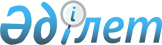 "Бюджеттік ұйымдардың бухгалтерлік есебінің жылдық, тоқсандық көлемі мен нысандары туралы" нұсқаулыққа өзгерістер мен толықтыруларды бекіту туралы
					
			Күшін жойған
			
			
		
					Қазақстан Республикасы Қаржы министрлігі 1999 ж. 25 мамыр N 239 Бұйрық. Қазақстан Республикасының Әділет министрлігінде 1999 жылғы 23 маусымда тіркелді. Тіркеу N 816. Күші жойылды - ҚР Қаржы министрінің 2004 жылғы 1 желтоқсандағы N 424 (V043293) бұйрығымен.



     Бұйырамын:



     1. Қоса беріліп отырған Қазақстан Республикасы Қаржы министрлігінің 1998 жылғы 15 мамырдағы N 217 
 V980517_ 
 бұйрығымен бекітілген "Бюджеттік ұйымдардың бухгалтерлік есебінің жылдық, тоқсандық көлемі мен нысандары туралы" нұсқаулыққа өзгерістер мен толықтырулар бекітілсін.



     2. Осы бұйрық Қазақстан Республикасының Әділет министрлігінде мемлекеттік тіркеуден өткен күнінен бастап күшіне енеді.     

     Қазақстан Республикасы



     Премьер-Министрінің орынбасары -



     Қаржы министрі

                                        Қазақстан Республикасы



                                        Қаржы министрлігінің



                                        1999 жылғы 25.05. N 239



                                        бұйрығымен бекітілген

    

 "Бюджеттiк ұйымдардың бухгалтерлiк есебiнiң жылдық,




     тоқсандық көлемi мен нысандары туралы" нұсқаулыққа




                  өзгерiстер мен толықтырулар


     Қазақстан Республикасы Қаржы министрлiгi Қазынашылық департаментiнiң 1998 жылғы 27 қаңтардағы N 30 бұйрығымен бекiтiлген Республикалық және жергiлiктi бюджеттердiң қаражаты есебiнен ұсталатын ұйымдардағы бухгалтерлiк есеп жөнiндегi нұсқаулыққа өзгерiстер мен толықтыруларға сәйкес Қазақстан Республикасы Қаржы министрлiгiнiң 1998 жылғы 15 мамырдағы N 217 бұйрығымен бекiтiлген "Бюджеттiк ұйымдардың бухгалтерлiк есебiнiң жылдық, тоқсандық көлемi мен нысандары туралы" Нұсқаулыққа мынадай өзгерiстер мен толықтырулар енгiзiлсiн: 



      1. 1-тарауда. Жалпы ережелер: 



      - Нұсқаулықтың атауындағы, бұдан әрi мәтiн бойынша және қосымшалардағы барлық септеулерде көпше түрде де, сол сияқты жекеше түрде де пайдаланылатын "бюджеттiк ұйымдар", "ұйымдар" деген сөздер тиiсiнше ауыстырылатын сөздердiң септелуiмен көпше және жекеше түрде "мемлекеттік мекемелер" деген сөздермен ауыстырылсын; 



      - мәтiндегi барлық септеулерде көпше түрде де, сол сияқты жекеше түрде де пайдаланылатын "министрлiк, мемлекеттiк комитет және өзге атқарушы орган", "арнайы қаражаттар", "бюджеттен тыс қаражаттар" деген сөздер тиiсiнше ауыстырылатын сөздердiң септелуiмен көпше және жекеше түрде "бюджеттiк бағдарламалардың әкiмшісi", "Ақылы қызмет көрсетудi сатудан алынатын қаражаттар", "Ақылы қызмет көрсетудi сатудан алынатын мемлекеттік мекемелердiң алатын қаражаттары, демеушiлiк және қайырымдылық көмектен түсетiн қаражаттар, мемлекеттiк мекемелердiң депозиттiк сомалары" деген сөздермен ауыстырылсын; 



      1.5-тармақта: 



      - сегiзiншi азатжол мынадай редакцияда жазылсын: 



      "Өлшем бiрлiгi" реквизитi" - мемлекеттiк мекемелер жиынтық бухгалтерлiк есептерiн мыңдаған теңгеде жасайды. Мемлекеттiк мекеменiң шығыстарына болсын, сол сияқты алынған лимиттердi ведомстволық бағыныстағы құрылымдық бөлiмшелердiң арасында бөлу үшiн болсын бас лимиттерге билiк етушіден алынған лимиттердi алатын мемлекеттiк мекемелер жиынтық бухгалтерлiк есебiн мыңдаған теңгеде жасайды. Бюджеттiк қаражаттарды тек осы мекеменiң шараларына тiкелей жұмсау үшiн жоғары тұрған лимиттерге билiк етушiлерден лимиттердi алатын мемлекеттiк мекемелер бухгалтерлiк есептерiн теңгемен жасайды".



     - 1.6-тармақта "I сәуiр" деген сөздер алып тасталсын.



     - 1.7-тармақтың бiрiншi азатжолындағы "мен өзге де атқарушы органдар" деген сөздерден кейiн "бухгалтерлiк есептiң бiрiншi данасы" деген сөздермен толықтырылсын.     

           2.2-тарауда. Бухгалтерлiк есептiң жылдық, тоқсандық



                        нысандарының көлемi:

     - 2.1-тармақта:



     -  алтыншы, жетiншi, сегiзiнші, тоғызыншы азатжолдар мынадай редакцияда жазылсын:



      "- мемлекеттiк мекемелердiң ақылы қызмет көрсетудi сатудан алатын қаражаттарды пайдалануы туралы есеп - 4-нысан (коды 0503041); 



      - мемлекеттiк мекемелердiң ақылы қызмет көрсетудi сатудан алатын қаражаттарды пайдалануы туралы есеп - 4-нысан - жиынтық; 



      - депозиттiк қаражаттар бойынша есеп - 4-қ-нысан.; 



      - демеушiлiк және қайырымдылық көмектен түсетiн қаражаттар бойынша есеп - 4-дк-нысан"; 



      - он бiрiншi азатжол алып тасталсын; 



      - он жетiншi, он сегiзiншi азатжолдар мынадай редакцияда жазылсын: 



      "- республикалық бюджет бойынша алынған мiндеттемелердi ескере отырып лимиттер және кассалық шығыстар қозғалысының ведомосы - 032А-нысаны; 



      - жергілiктi бюджет бойынша алынған мiндеттемелердi ескере отырып лимиттер және кассалық шығыстар қозғалысының ведомосы - 032-А-нысаны"; 



      - мынадай мазмұндағы азатжолдармен толықтырылсын: 



      "- сыртқы заемдар бойынша есеп - N 16-нысан; 



      - бюджеттен тыс қорлар бойынша есеп - N 4-"бюджтыс"-нысан; 



      - республикалық бюджеттен бөлiнген лимиттердiң толығымен бөлiнуiн бақылау ведомосы - N 047-нысан; 



      - республикалық бюджет бойынша лимит бөлуге жататын мемлекеттiк мекемелердiң рұқсаттары - N 046-нысан; 



      - жергiлiкті бюджет бойынша бөлуге жататын қаржылық рұқсат - N 146-нысан"; 



      2.2-тармақ бiрiншi азатжолдан кейiн мынадай мазмұндағы азатжолмен толықтырылсын: 



      "Бұдан басқа Қазақстан Республикасы Үкiметiнiң және жергiлiктi атқарушы органдардың резервiнен қаражат алған мемлекеттiк мекемелер мен өзге де ұйымдар түсiндiрме жазбада Қазақстан Республикасы Yкiметiнiң және жергілiктi атқарушы органдардың резервiнен бөлiнген қаражаттардың пайдаланылуы туралы анықтаманы қоса тiркей отырып алынған соманы көрсетедi. 



      Бюджеттік бағдарламалардың әкiмшiлерi ведомостволық бағыныстағы мекемелер бойынша айдың аяғында бөлiнген, бiрақ келесi айда есепке алынған ашық лимиттердiң сомаларын жиынтық балансының шығыстар сметасы орындалуының 091 "Жолдағы ашылған лимиттер" қосалқы шотында есепке алады. 



      Ведомстволық бағыныстағы мекемелерi жоқ бюджеттiк бағдарламалардың әкiмшiлерi айдың аяғында, бiрақ келесi айда есепке алынған ашық лимиттердiң сомасын 091 қосалқы шот бойынша шығыстар сметасы орындалуының балансында көрсетедi. 



      Республикалық бюджеттiк бағдарламалардың әкiмшілерi Қазынашылықтың аумақтық органдарынан N 047 "Лимиттердiң толығымен бөлiнуiн бақылау ведомосы" нысанын, республикалық бюджеттен қаржыландырылатын лимиттердiң төмен тұрған билiк етушiлерi - N 046 "Республикалық бюджет бойынша бөлiнуге жататын мемлекеттiк мекемелердiң рұқсаттары" нысанын алады, жергiлiктi бюджеттерден қаржыландырылатын лимиттердiң бас билiк етушiлерi Қазынашылық органдарынан N 146 "Жергiлiктi бюджет бойынша бөлiнуге жататын қаржылық рұқсат" алады және бухгалтерлiк есепке қосып тiркейдi"; 



      - 2.3-тармақта "Ұйымдар" деген сөзден кейiн "оның iшiнде жергiлiктi атқарушы органдар, банктер, қазыналық кәсiпорындар, шаруашылық жүргізушi субъектiлер" деген сөздермен толықтырылсын, бұдан әрi мәтiн бойынша, (коды 0603008) санынан кейiн "қайтарып алу" белгiсiмен N 2-ұ-нысаны (коды 0603008) "есептеу" белгiсiмен N 2-есептеу нысаны (коды 0603008)" деген сөздермен толықтырылсын, бұдан әрi мәтiн бойынша. 



      3. 3-тарауда. Ағымдағы бухгалтерлiк есеп шоттарын қорытындылау тәртiбi: 



      - 3.4-тармақта: 



      - бiрiншi азатжолдағы бiрiншi сөйлемде "бюджеттен тыс қаражаттар" деген сөздер "ақылы қызмет көрсетуден түсетiн қаражаттар, демеушілік және қайырымдылық көмектен түсетiн қаражаттар" деген сөздермен ауыстырылсын, екiншi сөйлемдегi "бюджеттен тыс" деген сөздер алып тасталсын; 



      - екiншi, үшiншi, төртiнші азатжолдар мынадай редакцияда жазылсын: 



      "Демеушілiк және қайырымдылық көмектен, бөгде ұйымдардан қаражат алған және оны ағымдағы қаржылық жылы пайдаланбаған мемлекеттiк мекеме келесi қаржылық жылы мақсатқа сай пайдаланады. 



      Ақылы қызмет көрсетудi сатудан алынатын қаражаттардың бекiтiлген сметасының қолданылуы есептi жылдың 31 желтоқсанында тоқтатылады. Ағымдағы шотта жылдың аяғында пайда болған ақылы қызмет көрсетудi сатудан алынатын қаражаттардың қалдығы алдағы жылдың ақылы қызмет көрсетудiң тиiстi түрi сметасының кiрiс бөлiгiне көшірiледi. 



      Егер ақылы қызмет көрсетудi сатудан алынған қаражаттың сметасы жоспарланып отырған жылдың 1 сәуiрiне дейiн бекiтiлмесе, есептiден кейiнгi жылдың бас кезiнде қалыптасқан қаражаттардың қалдығы тиiстi бюджеттiң кiрiс бөлiгiне есепке алынады"; 



      - 3.7-тармақта "Бюджеттен тыс қордың қаражатымен" деген сөздер "Басқа да қорлармен" деген сөздермен ауыстырылсын; 



      - 3.8-тармақта: 



      - бiрiншi азатжол мынадай редакцияда жазылсын: "Ақылы қызмет көрсетуден алынатын қаражаттар бойынша ағымдағы есептiң шоттарын қорытындылау 400 "Ақылы қызмет көрсетудi сатудан түсетiн кiрiстер" қосалқы шотының дебетiнде есептен шығару арқылы жүргiзiледi"; 



      - екiншi азатжолда "211 "Арнайы қаражаттар бойынша шығыстар" деген сөздер "211 "Ақылы қызмет көрсетудi сатудан алынатын қаражаттардың есебiнен шығыстар" деген сөздермен ауыстырылсын; 



      - үшiншi азатжол алып тасталсын. 



      4.4 тарауда. Бухгалтерлiк есептiң жылдық, тоқсандық нысандарын, толтыру тәртiбi: 



      - "Активтер" бөлiмiнде "бюджеттен тыс" деген сөздер "ағымдағы" деген сөзбен ауыстырылсын; 



      - 4.2-тармақтың бiрiншi азатжолындағы "бюджеттен тыс" деген сөздер "ағымдағы" деген сөзбен ауыстырылсын; 



      - 4.3-тармақтың бiрiншi азатжолындағы "олардың iс жүзiндегi құны бойынша ғылыми-зерттеу шаруашылық келiсiм-шарт жұмыстары үшiн арнайы жабдықтар" деген сөздер алып тасталсын; 



      - 4.5-тармақта "ғылыми-зерттеу және тәжiрибелiк қондырғыларды дайындау жөнiндегi ұйымдармен шарт бойынша конструкторлық жұмыстарды орындау жөнiндегi" деген сөздер алып тасталсын: 



      - 4.6-тармақта: 



      - бiрiншi азатжолдағы "бюджеттен тыс" деген сөздер алып тасталсын, "бiрлесiп қаржыландыру" деген сөздерден кейiн "демеушілiк және қайырымдылық көмекке арналған шоттарда, ақылы қызмет көрсетуден түсетiн қаражаттарға арналған шоттарда, депозиттiк шоттарда" деген сөздермен толықтырылсын, бұдан әрi мәтiн бойынша; 



      - үшiншi азатжолдан кейiн мынадай мазмұндағы азатжолмен толықтырылсын: 



      "142 "Республикалық бюджеттiк бағдарламалардың екiншi әкiмшiсiне бөлiнген лимиттердiң есебiнен республикалық бюджеттiк бағдарламалар әкiмшісiнiң шығыстарына арналған ашық лимиттер (092) жолы бойынша 2-б-н. министрлiкаралық (ведомствоаралық) рұқсат бойынша белгiлi бiр шараларды қаржыландыруға алынған мемлекеттік мекеменiң бюджеттiк қаражаттарының түсуi және жұмсалуы көрсетiледi"; 



      - жетiншi азатжолдан кейiн мынадай мазмұндағы азатжолмен толықтырылсын: 



      "161 "Сыртқы заемдардың есебiнен жобалар бойынша шығындарға арналған ашық лимиттер (099)" жолы бойынша есептi жылдың басынан сыртқы заемдардың есебiнен жобалар бойынша қаржыландыруға арналған ашық лимиттердiң сомасы көрсетiледi"; 



      - он бiрiншi, он екiншi, он үшінші, он алтыншы азатжолдар мынадай редакцияда жазылсын: 



      "190 "Демеушiлiк және қайырымдылық көмекке арналған ағымдағы шот (110)" жолы бойынша қолданылып жүрген заңдарға сәйкес демеушiлiк және қайырымдылық көмек түрiнде заңды және жеке тұлғалардан мемлекеттiк мекемелердiң алатын қаражаттарының түсуi көрсетiледi. Демеушiлiк және қайырымдылық көмектiң ағымдағы шоттарға есепке алынған және мақсатты сипаттағы ақшалай қаражаттарды мемлекеттiк мекемелер қатаң нысаналы мақсаттарға жұмсайды.



      200 "Ақылы қызмет көрсетуден түсетiн қаражаттардың ағымдағы шоты (111)" жолы бойынша мемлекеттiк мекемелердiң ақылы қызметтерi бойынша сметасының орындалуына байланысты операциялар жөнiндегi қаражаттардың қалдығы көрсетiледi. 



      210 "Депозиттiк шот (112)" жолы бойынша мемлекеттiк мекемелердiң уақытша билiк етуiне түсетiн, белгiлi бiр жағдайлар пайда болған жағдайда мемлекеттiк бюджетке есептеуге немесе енгiзушiге қайтаруға жататын қаражаттардың қалдығы, сондай-ақ Алматы қаласымен оның аудандарының экономикалық, әлеуметтiк және саяси дамуы үшiн бюджеттен тыс қаражаттар көрсетiледi. 



      213 "Есеп айырысу шоты" (115) жолы бойынша республикадан тысқары жерлердегi елшiлiктердi және өзге де ұйымдарды ұстауға түскен бюджеттiк қаражаттардың қалдығы көрсетiледi."; 



      - жиырмасыншы азатжолдағы "бюджеттен тыс қаражаттар есебiнен жүргiзiлетiн" деген сөздер алып тасталсын; 



      - 4.7-тармақта: 



      - төртiншi азатжолда "бюджеттен тыс қаражаттар бойынша" деген сөздер алып тасталсын; 



      - бесiншi, алтыншы, жетiнші азатжолдар алып тасталсын; 



      - сегiзiншi азатжолдағы "Сатып алушылармен және тапсырыс берушілермен жасалатын есеп айырысулар (157)" деген сөздер "Тапсырыс берушілердiң жұмыстар мен қызметтер үшiн аванстары бойынша есеп айырысулар (157)" деген сөздермен ауыстырылсын; 



      - тоғызыншы, он екiншi азатжолдар мынадай редакцияда жазылсын: 



      "262 "Әлеуметтiк салық жарналары бойынша есеп айырысулар" (159) жолы бойынша мемлекеттiк мекемелердiң әлеуметтiк салыққа басы артық аударылған аударымдары бойынша берешек сомасы, 581 жол бойынша пассивте - мемлекеттiк мекемелердiң әлеуметтiк салыққа аударымдары бойынша берешек сомасы көрсетiледi. 



      290 "Мiндеттi әлеуметтiк қамсыздандыру бойынша есеп айырысулар" (171)" жолы бойынша мемлекеттiк мекемелердiң мiндеттi әлеуметтiк қамсыздандыру алымдары бойынша басы артық аударылған аударымдар жөнiндегi берешек сомасы, сондай-ақ әлеуметтiк қамсыздандырудың жәрдемақыларын есептеу, 580 жолы бойынша пассивте - әлеуметтiк қамсыздандыруға аударымдар бойынша мемлекеттiк мекемелердiң берешек сомасы көрсетiледi"; 



      - он төртiншi азатжолдан кейiн мынадай мазмұндағы азатжолмен толықтырылсын: 



      "302 "Шағын және орта бизнес субъектiлерiн несиелендiруге алынған қаражаттар бойынша есеп айырысулар" (175) жолы бойынша жергiлiктi бюджеттерден шағын және орта бизнестi несиелендiруге бөлiнген несиелер көрсетiледi". 



      - он алтыншы азатжолдан кейiн мынадай мазмұндағы азатжолмен толықтырылсын: 



      "321 "Зейнетақылар мен мемлекеттiк әлеуметтiк жәрдемақыларды төлеу бойынша есеп айырысулар" (191) жолы бойынша зейнетақылар мен мемлекеттiк әлеуметтiк жәрдемақыларды төлеу жөнiндегі берешек сома, активте - Қазақстан Республикасының Еңбек және халықты әлеуметтiк қорғау министрлiгiнiң Зейнетақыларды төлеу жөнiндегi мемлекеттiк орталыққа төленбеген зейнетақылар мен әлеуметтiк жәрдемақылар бойынша берешек сома, пассивте (681 жол) Зейнетақыларды төлеу жөнiндегi мемлекеттiк орталыққа төленген зейнетақылар мен әлеуметтiк жәрдемақылар бойынша нақты шығыстар көрсетiледi". 



      - он жетiншi азатжолдағы "321" және "681" деген сандар тиiсiнше "322" және "682" сандармен, "зейнетақы жарналары" деген сөздер "жинақтаушы зейнетақы қорына жарналар" деген сөздермен ауыстырылсын; 



      - он сегізiншi азатжол алып тасталсын; 



      - 4.8-тармақта: 



      - екiншi азатжолдан кейiн мынадай мазмұндағы үшiншi азатжолмен толықтырылсын: 



      "331 "Республикалық бюджеттiк бағдарламалардың екiншi бiр әкiмшісiне бөлiнген лимиттердiң есебiнен мемлекеттiк мекеменi ұстауға арналған бюджет бойынша шығыстар (201)" жолы бойынша бюджеттiк қаражаттарды белгiленген лимиттер шегiнде жұмсауға министрлiкаралық (ведомствоаралық) рұқсат алған мемлекеттiк мекеменiң шығыстар сомасы көрсетiледi"; 



      - бесiншi азатжол алып тасталсын; 



      - жетiншi азатжолдағы "Арнайы қаражаттар бойынша шығыстар (211)" деген сөздер "Ақылы қызмет көрсетудi сатудан алынатын қаражаттар есебiнен шығыстар (211)" деген сөздермен ауыстырылсын, "арнайы қаражаттар" деген сөздер "ақылы қызмет көрсетудi сатудан түсетiн қаражаттар" деген сөздермен ауыстырылсын; 



      - он бiрiнші азатжол алып тасталсын; 



      - 4.10-тармақта: 



      - бiрiншi азатжолдағы "бюджеттен тыс қаражаттар" деген сөздер "ақылы қызмет көрсетуден, демеушілiк және қайырымдылық көмектен түсетiн қаражаттар есебiнен" деген сөздермен ауыстырылсын; 



      - алтыншы азатжолдағы "Күрделi жұмсалымдарға және жабдықтарды сатып алуға арналған арнаулы қаражаттар бойынша шығыстар (212)" деген сөздер "Ақылы қызмет көрсетудi сатудан алынатын қаражаттардың есебiнен күрделi жұмсалымдарға және жабдықтарды сатып алуға арналған шығыстар" деген сөздермен ауыстырылсын, "арнайы қаражаттар" деген сөздер "ақылы қызмет көрсетудi сатудан түсетiн қаражаттар" деген сөздермен ауыстырылсын; 



      4.12-тармақта: 



      - үшiншi азатжолдан кейiн мынадай мазмұндағы азатжолмен толықтырылсын: 



      "451 "Республикалық бюджеттiк бағдарламалар әкiмшiсiнiң шығыстарына



жұмсалатын республикалық бюджеттiк бағдарламалардың екiншi әкiмшiсiнен бөлiнген лимиттердiң есебiнен бюджеттен қаржыландыру (233, 141)" жолы бойынша мемлекеттiк мекеменiң - республикалық бюджеттiк бағдарламалар әкiмшісiнiң екiншi мемлекеттiк мекемеден - республикалық бюджеттiк бағдарламалардың әкiмшiсiнен алған қаржыландыру сомасы көрсетiледi"; 



      - сегiзiншi азатжол мынадай редакцияда жазылсын: 



      "490 "Несиелер" (248) жергiлiктi бюджеттерден шағын және орта бизнес субъектiлерiн несиелендiру үшiн жергiлiктi атқарушы органдарға берiлетiн сомалар, Қазақстан Республикасының қолданылып жүрген заңдарына сәйкес банк мекемелерiнде алынған несиелердiң өтелмеген сомалары көрсетiледi"; 



      - сегізiншi азатжолдан кейiн мынадай мазмұндағы азатжолмен толықтырылсын: 



      "491 "Сыртқы заемдар (249)" жолы бойынша Заемдар туралы келiсiмдерге сәйкес қайтарымдық негiзде жобаларды қаржыландыру үшiн алынған заемдар сомасы көрсетiледi"; 



      - 4.14-тармақта: 



      - үшiншi азатжол мынадай редакцияда жазылсын: 



      620 "Шығыстарға демеушiлiк және қайырымдылық көмек есебiнен алынған қаражаттар бойынша есеп айырысулар (176)" жолы бойынша демеушiлiк және қайырымдылық көмек түрiнде түсетiн және қатаң нысаналы мақсатқа пайдаланылатын қаражаттар бойынша есеп айырысулар көрсетiледi"; 



      - алтыншы азатжолдағы "ғылыми-зерттеу ұйымдарының" деген сөздер алып тасталсын; 



      - сегiзiншi азатжолдағы "бiр тектi тапсырмаларға" деген сөздер алып тасталсын; 



      - 4.15-тармақта: 



      - төртiншi, алтыншы азатжолдар алып тасталсын; 



      - бесiншi азатжолдағы "Арнаулы қаражаттар бойынша кiрiстер" деген сөздер "Ақылы Қызмет көрсетудi сатудан түсетiн кiрiстер" деген сөздермен ауыстырылсын;



      - 4.18-тармақта: 



      - 230; 231; 235 (140; 143; 145) қосалқы шоттары бойынша бюджеттен қаржыландыру сомаларының қозғалысы туралы анықтаманың атауы "235" деген саннан кейiн "239" деген санмен толықтырылсын; 



      - екiншi азатжол мынадай тиiстi жолдармен толықтырылсын: 



      "831 "31 желтоқсанда жабылған сыртқы заемдар бойынша пайдаланылмаған лимиттердiң қалдығы" жолы бойынша - 31 желтоқсанда жабылған сыртқы заемдар бойынша пайдаланылмаған қаражаттардың қалдықтардың сомасы; 



      860 "Сыртқы заемдардың есебiнен есептi жылы бөлiнген лимиттер есептен шығарылды" (тоқсандық есепте толтырылмайды) жолы бойынша 3 бағанда жыл аяғында есептен шығарылған сыртқы заемдардың есебiнен қаржыландырылатын жобалар бойынша сомалар көрсетiледi; 



      870 "Өтеусiз тегiн берiлген материалдық құндылықтар" жолы бойынша 3 бағанда басқа да мемлекеттiк мекемелерде өтеусiз тегiн берiлген материалдық құндылықтардың сомасы көрсетiледi; 



      871 "Құрылысы аяқталмаған объектiлердi қаржыландыруды беру" жолы бойынша 4 бағанда бiр мемлекеттiк мекеменiң екiншiсiне аяқталмаған құрылыс объектiлерiн қаржыландыруға берiлген сомасы көрсетiледi; 



      901 "оның iшiнде жолдағы ашық лимиттер" жолы бойынша айдың аяғында ашылған, бiрақ өткен айда алынбаған 1, 2, 2а, 2б-н., 1МБР, 1МБЗ, 1МБЗ-СУБВ, 1МБР-СУБВ бойынша Рұқсаттардың ашық лимиттерiнiң сомасы көрсетiледi; 



      941 "Сыртқы заемдар бойынша лимиттер ашылды" жолы бойынша - 7 баған бойынша сыртқы заемдардың қаражаттары есебiнен жобаларды қаржыландыру сомасы көрсетiледi; 



      942 "оның iшiнде жолдағы сыртқы заемдар бойынша ашық лимиттер" жолы бойынша - 7 баған бойынша сыртқы заемдар бойынша айдың аяғында бөлiнген лимиттердiң, бiрақ келесi айда алынбаған сомасы көрсетiледi; 



      952 "оның iшiнде жолдан қайтарып алу" жолы бойынша - 7 баған бойынша есептi айдың келесi айдағы қайтарып алынған қайтарып алу сомасы көрсетiледi; 



      962 "Құрылысы аяқталмаған объектiлер қаржыландыруға алынды" жолы бойынша 8 бағанда мемлекеттiк мекемеден алынған аяқталмаған құрылыс объектiлерiн қаржыландыру сомасы көрсетiледi"; 



      - 4.22-тармақта: 



      - нысанның атауында, бұдан әрi мәтiн бойынша "Арнаулы қаражаттар бойынша" деген сөздер "мемлекеттiк мекемелердiң ақылы қызмет көрсетудi сатудан алатын қаражаттар" деген сөздермен ауыстырылсын; 



      - екiншi азатжол мынадай редакцияда жазылсын: 



      "Бюджеттiк бағдарламалардың әкiмшiлерi "Мемлекеттiк мекемелердiң ақылы қызмет көрсетудi сатудан алатын қаражаттарды пайдалануы туралы есеп" 4 нысан бойынша есепте көрсетiлген деректердiң негiзiнде "Мемлекеттiк мекемелердiң ақылы қызмет көрсетудi сатудан алатын қаражаттарды пайдалануы туралы есеп" 4 жиынтық нысан бойынша ақылы қызмет көрсетудi сатудан алынатын қаражаттарды пайдалану туралы есеп жасайды"; 

      - үшiншi азатжолдағы "арнаулы қаражаттар бойынша", "арнаулы қаражаттардың бiр түрi" деген сөздер тиiсiнше "ақылы қызмет көрсету бойынша", "ақылы қызмет көрсетудiң түрi" деген сөздермен ауыстырылсын, екiншi сөйлем алып тасталсын; 

      - алтыншы азатжолдағы "ұйымдар" деген сөзден кейiн "Жылдың басындағы смета бойынша бекiтiлген" бағаны бойынша жыл басынан бергi смета бойынша бекiтiлген деректер көрсетiледi" деген сөздермен толықтырылсын. Бұдан әрi мәтiн бойынша; 

      - оныншы азатжолдағы "120" деген сан "115" деген санмен ауыстырылсын; 

      - 4.23-тармақта нысанның атауы және мәтiн мынадай редакцияда жазылсын: 

      "Демеушiлiк және қайырымдылық көмек қаражаттарының қозғалысы туралы есеп" 4-дк нысаны 

      4.23. Бұл нысанда мақсатқа сай пайдалану үшiн түскен демеушiлiк және қайырымдылық көмек қаражаттарының қозғалысы көрсетiледi. 

      Демеушiлiк және қайырымдылық көмек қаражаттарының қозғалысы туралы есептi 1 шiлдеде, 1 қазанда және 1 қаңтардағы жағдай бойынша есептi жылға тапсырады. 



      3, 4, 5, 6-бағандардағы демеушілiк және қайырымдылық көмектен түсетiн сомалар түрi бойынша қаражаттардың түсуi мен жұмсалуы көрсетiледi, 7-баған қорытынды. 



      010 және 170 жолдары бойынша 011 және 171 "Оның iшiнде ақшалай қаражаттардың қалдықтары" жолдары бойынша бөлiп көрсете отырып есептi кезеңнiң басындағы және аяғындағы қалдықтар көрсетiледi. Есептi жылдың 010 және 011 жолдары өткен жылғы есептiң осы нысанының 170 және 171 жолдарына сәйкес келуi тиiс. 



      020 жолы бойынша - демеушiлiк және қайырымдылық көмек қаражаттарының түсуi. 



      040 жолы бойынша - 010, 020 жолдарының сомасы. 



      050 жолы бойынша - ағымдағы жыл үшiн жұмсалған шығындардың жалпы сомасы. 



      - 4.24-тармақта нысанның атауы мен мәтiнi мынадай редакцияда жазылсын: 



      - "Депозиттiк қаражаттар бойынша есептеме" N 4-д нысаны 



      4.24. N 4-д-нысанында депозиттiк қаражаттардың қозғалысы көрсетiледi; 



      3-бағанның 010-жолы бойынша жыл басындағы қаражаттардың қалдықтары, ал 011-жол бойынша, оның iшiнде, өткен жыл үшiн есептеменiң 170, 171-жолдарына сәйкес келуi тиiстi ақша қаражаттарының қалдығы көрсетiледi. 



      020-жол бойынша ағымдағы жыл үшiн депозиттiк қаражаттардың түскенi көрсетiледi. 



      040-жол бойынша 010 және 020-жолдардың сомалары көрсетiледi. 



      050-жол бойынша қаражаттардың шығындары көрсетiледi. 



      3-бағанның 170-жолы бойынша есептi кезеңнiң аяғындағы барлық қаражаттардың қалдығы, ал 171-жол бойынша "оның ішінде ақша қаражаттарының қалдықтары" көрсетiледi; 



      - 4.25-тармақта: 



      - төртiншi азатжолдан кейiн "030-жол бойынша - айырбастау үшiн түскен бюджеттiк қаражаттардың сомасы" деген сөздермен; 



      - алтыншы азатжолдан кейiнгi "140-жол бойынша - Бюджет кiрiсiне енгiзiлдi" деген сөздермен толықтырылсын. 



      - 4.26-тармақтағы нысанның және мәтiннiң атауы алып тасталсын. 



      - 4.30- тармақтағы нысанның және мәтiннiң атауы мынадай редакцияда жазылсын: 



      "032-А нысан - республикалық бюджет бойынша алынған мiндеттемелердi ескере отырып бөлiнген лимиттер және кассалық шығыстар қозғалысының ведомосы 



      4.30. Республикалық бюджеттен қаржыландырылатын мемлекеттiк мекеме бюджеттiк жiктелiм бойынша Республикалық бюджет бойынша алынған мiндеттемелердi ескере отырып бөлiнген лимиттер және кассалық шығыстар қозғалысының ведомосын (032-А) қазынашылық органдарынан ай сайын алады және өзiнiң есептiк деректерiмен салыстырады. 032-А нысанында: бюджеттiк сыныптама коды; жылға арналып жоспарланған рұқсат; қабылданған мiндеттемелер; бөлiнген лимиттер; мiндеттемелер бойынша және мiндеттемелерсiз қалпын келтiру; пайдаланылмаған лимиттердiң қалдығы; лимитпен қамтамасыз етiлмеген мiндеттемелер көрсетiледi"; 



      - 4.33- тармақтағы нысанның және мәтiннiң атауы мынадай редакцияда жазылсын: 



      132-А нысан - жергілiктi бюджет бойынша алынған мiндеттемелердi ескере отырып бөлiнген лимиттер және кассалық шығыстар қозғалысының тiзiмдемесi 



      4.33. Жергiлiктi бюджеттен қаржыландырылатын мемлекеттiк мекемелер ай сайын жергiлiктi бюджеттерден алынған бюджеттiк қаражаттар мен кассалық шығыстар туралы деректердi қазынашылық органдары ұсынған 132-А-нысан ведомосының деректерiмен салыстырылады. 



      132-А-нысанында: бюджеттiк сыныптама коды; жылға арналып жоспарланған рұқсат; қабылданған мiндеттемелер; бөлiнген лимиттер; мiндеттемелер бойынша және мiндеттемелерсiз қалпына келтiру; пайдаланылмаған лимиттердiң қалдығы; лимитпен қамтамасыз етiлмеген мiндеттемелер көрсетiледi. 



      Жергiлiктi бюджеттiк бағдарламалардың әкiмшісi мемлекеттiк мекемелердiң шығыстар сметаларының орындалуы туралы ұсынылған жылдық есептiң негiзiнде жиынтық есеп жасайды және 132-А нысанының ведомосы бойынша қазынашылық органдарының деректерiмен салыстырады. Есептi жылдан кейiнгi 1 қаңтардағы жағдай бойынша ведомость тиiстi қазынашылық органның жергiлiктi бюджетi бойынша бағдарламалар әкiмшiсiнiң қолымен және мөрiмен расталады және тиiстi қаржы органына ұсынылады"; 



      - мынадай мазмұндағы 4.34, 4.35, 4.36, 4.37, 4.38, 4.39-тармақтармен толықтырылсын. 



      "N 16-нысан - Сыртқы заемдар бойынша есеп 



      4.34. Жобаны iске асырушы ұйым (Жобаны iске асыру тобы), Сыртқы заемдар бойынша есеп толтырады және оны белгiленген мерзiмде бюджеттiк бағдарламалардың әкiмшісiне тапсырады. Нысанға: жылдың басындағы және есептi кезеңнiң аяғындағы ақша қаражаттарының қалдығы 010, 170-жол бойынша; 040-жол бойынша жыл басынан берi түскен қаражаттардың сомасы - (оның iшiнде табыстардың кодтары бойынша донорлардан алынғаны); 050-жол бойынша - жыл басынан берi жұмсалған ақша қаражаттары - барлығы (оның iшiнде ерекшелiктер бойынша) жазылады. 

      N 16-н. есептің деректерi негiзiнде N 2-н. коды (0603008) мемлекеттiк мекемелердiң сметалық шығыстарының орындалуы туралы есептiң 6-бағаны толтырылады. 

      N 047-нысан - Республикалық бюджеттен бөлiнген лимиттердiң толығымен бөлiнуiне бақылау жасау ведомосы 

      4.35. "Республикалық бюджеттен бөлiнген лимиттердің толығымен бөлiнуiне бақылау жасау ведомосы" N 047-нысанын Қазынашылықтың аумақтық органынан мемлекеттiк мекеме алады және өздерiнiң есеп деректерiмен салыстырады. 

      Егер Қазынашылық комитетi N 1 Қазынашылық рұқсатты айдың аяғында берген және бұл рұқсатпен бөлiнген лимиттердi Қазынашылықтың аумақтық органы келесi айда есептеген жағдайда "жолдағы сома" деп аталатын ашық лимиттер бойынша сомалардың алшақтығы "бөлiнген лимиттер", "ауытқу" бағанында көрсетiледi. 

      Қазынашылықтың аумақтық органы N 047-нысанның "бөлiнген лимиттер", "ауытқу" бағанын және "Республикалық бюджет бойынша алынған мiндеттемелердi ескере отырып бөлiнген лимиттер және кассалық шығыстар қозғалысының ведомосы" N 032А-нысанының "бөлiнген лимиттер" бағанын жинақтау жолымен "Мемлекеттiк мекемелер шығыстары сметаларының орындалуы туралы есеп" N 2 нысанның "жыл басынан рұқсат етiлгенi" 5-бағанның деректерi тексерiледi. 

      N 046-нысан - Республикалық бюджет бойынша лимиттердi бөлу туралы мемлекеттiк мекемелердiң рұқсаты 

      4.36. Республикалық бюджет бағдарламаларының әкiмшілерi есептi кезең үшiн бөлiнген лимиттердi Қазынашылықтың аумақтық органы N 046-нысан бойынша ұсынған деректермен салыстырады. 

      Бұл орайда, "Республикалық бюджет бойынша алынған мiндеттемелердi ескере отырып бөлiнген лимиттер және кассалық шығыстар қозғалысының ведомосы" N 032-А нысанының "бөлiнген лимиттер" бағаны бойынша сома мен N 046-нысанның "бөлiнбеген қалдық" 6-баған бойынша сома N 046-нысанның "Жыл басынан рұқсат етiлгенi" бағанының қорытынды сомасына сәйкес келуi тиiс. 

      N 146-нысан - Жергiлiктi бюджет бойынша бөлуге жататын



                        қаржылық рұқсаттар 

      4.37. Жергiлiктi бюджет бағдарламаларының әкiмшiсi есептi кезең үшiн бөлiнген лимиттердi Қазынашылықтың аумақтық органы ұсынған N 146-нысанның деректерiмен салыстырады. 

      Жергiлiктi бюджет бағдарламаларының әкiмшілерi айдың аяғында бағынысты ұйымдар бойынша бөлiнген, бiрақ келесi айға есептелген қаржыландыруды бөлiнбеген қалдық - 6-бағанында көрсетедi. 

      Бұл орайда, "Республикалық бюджет бойынша алынған мiндеттемелердi ескере отырып бөлiнген лимиттер және кассалық шығыстар қозғалысының ведомосы" N 032-А-нысанының "бөлiнген лимиттер" бағаны бойынша сома мен N 146-нысанның "бөлiнбеген қалдық" - 6-бағаны бойынша сома "Жыл басынан рұқсат етiлгенi" бағанның қорытынды сомасына сәйкес келуi тиiс. 

      Қазақстан Республикасы Үкiметiнiң және жергілiктi атқарушы органдардың резервiнен бөлiнген қаражаттарды пайдалану туралы анықтама 

      4.38. Қазақстан Республикасы Үкiметiнiң және жергiлiктi атқарушы органдардың резервiнен бөлiнген қаражаттарды алған бюджеттiк бағдарламалардың әкiмшiлерi Қазақстан Республикасы Yкiметiнiң және жергiлiктi атқару органдарының қорларынан бөлген қаражаттарының орындалуы туралы анықтаманы толтырады және түсiндiрме жазбаға жапсырады. Анықтамада: 2-бағанда - бюджеттiк сыныптама шығыстарының коды; 3-бағанда - резервтен қаражат бөлуге арналған Қазақстан Республикасы Үкiметi қаулысының не жергiлiктi атқарушы органдар өкiмiнiң нөмiрi; 4-бағанда - бөлiнген лимиттер; 5-бағанда - кассалық орындалуы; 6-бағанда - қалдық көрсетiледi. 

      N 4-"бюджтыс" нысан Бюджеттен тыс қорлар бойынша есеп 

      4.39. N 4-"бюджтыс" нысанда "Алматы қаласының ерекше мәртебесi туралы" Қазақстан Республикасы Заңының 6-бабына сәйкес Алматы қаласы Әкiмiнiң және оның аудандарының бюджеттен тыс қорлар бойынша кiрiстерi мен iс жүзiндегi шығыстар көрсетiледi. 

      010, 170-жолдары бойынша 011, 171-жолдары бойынша бөлiнген - оның iшiнде ақша қаражаттарының қалдығы, жыл басындағы және жыл аяғындағы қалдықтар көрсетiледi. Есептi жылдың басындағы қалдық (010, 011-жолдар) өткен жыл үшiн есептiң жыл аяғындағы қалдығымен (170, 171-жолдар) ұқсас; 

      020-жол бойынша - ағымдағы жылы түскен сома; 

      040-жол бойынша - қорытынды сома; 

      050-жол бойынша - ағымдағы жыл үшiн жасалған шығыстардың жалпы сомасы. 

      5. Мемлекеттiк мекемелердің бухгалтерлiк есебiнiң жылдық, тоқсандық нысандарының тiзбесiне (N 1-қосымша) тиiстi жолдар бойынша мынадай өзгерiстер мен толықтырулар енгізiлсiн: 

      - 3-бағандағы "Арнаулы қаражаттар бойынша сметалардың орындалу туралы есеп" деген сөздер "Мемлекеттiк мекемелердiң ақылы қызмет көрсетуден алатын қаражаттарды пайдалануы туралы есеп" деген сөздермен ауыстырылсын; 

      - 1,3 бағандардағы "4-а бюджтыс" "Өзге де бюджеттен қаражаттардың қозғалысы туралы есеп" деген сөздер тиiсiнше "4-д" "Депозиттiк қаражаттар бойынша есеп" деген сөздермен ауыстырылсын, "4-т" "Тапсырыстар бойынша сомалардың қозғалысы туралы есеп" деген сөздер тиiсiнше "4-дк" "Демеушілiк және қайырымдылық көмек қаражаттарының қозғалысы туралы есеп" деген сөздермен ауыстырылсын; 

      - 2,3-бағандардағы тиiсiнше "4-ғ", "Ғылыми-зерттеу жұмыстары бойынша жұмыс көлемдерiнiң орындалуы туралы есеп" деген сөздер алып тасталсын; 

      - 2,3-бағандардағы "044-А Бюджеттiк сыныптаманың ерекшелiктерi бойынша бөлiнген лимиттер және кассалық шығыстар қозғалысының ведомосы" деген сөздер тиiсiнше "032-А Республикалық бюджет бойынша алынған мiндеттемелердi ескере отырып бөлiнген лимиттер және кассалық шығыстар қозғалысының ведомосы" деген сөздермен ауыстырылсын; 

      - 2,3-бағандардағы "144-А Бюджеттiк сыныптаманың ерекшелiктерi бойынша бөлiнген лимиттер және кассалық шығыстар қозғалысының ведомосы" деген сөздер тиiсiнше "032-А Жергiлiктi бюджет бойынша алынған мiндеттемелердi ескере отырып бөлiнген лимиттер және кассалық шығыстар қозғалысының ведомосы" деген сөздермен ауыстырылсын; 

      толықтырылсын: 

      - 1-бағанды "16" деген санмен, тиiсiнше 3-баған "Сыртқы заемдар бойынша есеп" деген сөздермен; 

      - 1-бағанды "047" деген санмен, тиiсiнше 3-баған "Республикалық бюджеттен бөлiнген лимиттердiң толық бөлiнуiне бақылау жасау ведомосы" деген сөздермен; 

      - 1-бағанды "046" деген санмен, тиiсiнше 3-баған "Республикалық бюджет бойынша лимиттердi бөлуге жататын мемлекеттiк мекемелердiң рұқсаты" деген сөздермен; 

      - 1-бағанды "146" деген деген санмен, тиiсiнше 3-баған "Жергілiктi бюджет бойынша бөлуге жататын қаржылық рұқсат" деген сөздермен; 

      - 1-бағанды "4-бюджтыс" деген сөздермен, тиiсiнше 3-баған "Бюджеттен тыс қорлар бойынша есеп" деген сөздермен. 

      6. Мемлекеттiк мекемелердiң шығыстар сметаларының орындалуы туралы бухгалтерлiк есебiнiң жылдық және тоқсандық нысандары бойынша негiзгi көрсеткiштердiң келiсу сұлбасына (N 2 қосымша) мынадай өзгерiстер мен толықтырулар енгiзiлсiн: 

      - 1-бағандағы 8-жол "341-жол 4-баған" деген сөздерден кейiн "қосу 420- жол 4-баған шегеру 420- жол 3-баған" деген сөздермен толықтырылсын; 

      - 1-бағандағы 10-жол "7" деген саннан кейiн "және 8" деген сөздермен толықтырылсын, "3" деген саннан кейiн "және 4" деген сөздермен толықтырылсын; 

      - 1-бағандағы 11-жол мынадай редакцияда жазылсын: "840 жол 3 және 4бағандар қосу 850-жол 3 және 4-бағандар қосу 420-жол шегеру 420-жол 3-баған қосу 330-жол 4-баған шегеру 330-жол 3-баған" тиiсiнше 2-бағандағы "Барлығы" жолы 7-баған" деген сөздерден кейiн "7-бағанның "Қайтарып алу" N 2-нысанын қоса алғанда 7-баған шегеру "сыртқы заемдар" N 2-нысаны 7-баған"; 

      - бағандар 11-жолдан кейiн мынадай мазмұндағы жолдармен толықтырылсын: 

      - 2-бағанды нысанының атауы "Мемлекеттiк мекемелердiң шығыстар сметаларының орындалуы туралы есеп (сыртқы заемдар) 2нысаны"; 

      - 1-бағанды "11.1. 481-жол 4-баған" тиiсiнше 2-бағанды "11.1. "Барлығы" жолы 5-баған (сыртқы заемдар бойынша)"; 

      - 1-бағанды "11.2. 481-жол 4-баған шегеру 211-жол 4-баған" тиiсiнше 2- бағанды "11.2. "Барлығы" жолы 6-баған (сыртқы заемдар бойынша)"; 

      - 2-бағандағы "Арнаулы қаражаттар бойынша сметалардың орындалуы туралы есеп" 4-нысан" деген сөздер "Мемлекеттiк мекемелердiң ақылы қызмет көрсетудi сатудан алынған қаражаттарды пайдалануы туралы есеп" 4-нысан" деген сөздермен ауыстырылсын; 

      - 2-бағандағы 14, 15, 16, 17-жолдардағы "5" деген сан "6" деген санмен ауыстырылсын; 

      - 2-бағандағы 15-жолда "(ғылыми-зерттеу жұмыстарына арналған шаруашылық келiсiм-шарттар болмаған кезде)" деген сөздер алып тасталсын;

     - 2-бағандағы "Өзге де бюджеттен тыс қаражаттардың қозғалысы туралы есеп" 4-а-нысан" деген сөздер "Депозиттiк қаражаттар бойынша есеп" 4-д-нысан" деген сөздермен ауыстырылсын; 

     - 1 және 2-бағандардағы:

     - 18, 19-жолдар мынадай мазмұндағы жолдармен ауыстырылсын: 

     - 1-бағандағы "18. 610-жол 3 және 4-бағандар" тиiсiнше 2 бағандағы "18. 3-бағанның 010 және 170-жолдары тиiсiнше";

     - 1-бағандағы "19. 210-жол 3 және 4-бағандар" тиiсiнше 2 бағандағы "19. тиiсiнше 3-бағанның 011 және 110-жолдары";

     - 19-жолдан кейiн 2-баған "Бюджеттен тыс қорлар бойынша есеп" деген сөздермен толықтырылсын;

     - 1 және 2-бағандардағы: 

     - 20, 21, 22-жолдар мынадай мазмұндағы жолдармен ауыстырылсын:

     - 1-бағандағы "20. 533-жол 3-баған" тиiсiнше 2-бағандағы "20. 3-бағанның 010-жолы";

     - 1-бағандағы "21. 533-жол 4-баған" тиiсiнше 2-бағандағы "21. 3-бағанның 170-жолы";

     - 1-бағандағы "22. 372-жол 4-баған қосу 373-жол 4-баған (тоқсандық есеп)" тиiсiнше 2-бағандағы "22. 3-бағанның 050-жолы (тоқсандық есеп)";

     - 23-жол алып тасталсын;

     - 2-бағандағы:

     - "Тапсырыстар бойынша сомалардың қозғалысы туралы есеп" 4-п-нысан" деген сөздер "Демеушiлiк және қайырымдылық көмек қаражаттары бойынша есеп" 4-дк-нысан";

     - 28, 29-жолдардағы "баған" деген сөздiң алдындағы "10" деген сан "7" деген санмен ауыстырылсын;

     - 1 және 2-бағандар 34-жолдан кейiн мынадай мазмұндағы жолмен толықтырылсын: 1-бағанды "34.1. 820-жол 3 және 4-баған" тиiсiнше 2- бағанды "N 6-нысанның 240-жолы 3-бағаны";

     - 1 және 2-бағандар 35-жолдан кейiн мынадай мазмұндағы жолдармен толықтырылсын:

     - 2-бағанды нысан атауы "Сыртқы заемдар бойынша есеп" 16 нысан";

     - 1-бағанды "35.1. 211-жол 3 және 4-бағандар" тиiсiнше 2 бағанды "35.1. тиiсiнше 010 және 170 жолдар 5-баған";

     - 1-бағанды "35.2. 491-жол 4-баған шегеру 3-баған (тоқсандық есеп)" тиiсiнше 2-бағанды "35.2. тиiсiнше 040-жол 4-баған";

     - 1 және 2-бағандар нысанның атауы "Сыртқы заемдар бойынша есеп" 16-нысан";

     - 1-бағанды "35.3. 170-жол 5-баған" тиiсiнше 2-бағанды "35.3. тиiсiнше 010-жол 5-баған қосу 040-жол 5-баған шегеру 050-жол 5 баған";

     - 1-бағанды "35.4. "Сыртқы заемдар" N 2-нысанның "Барлығы" жолы 6-баған" тиiсiнше 2-бағанды "35.4. N 16-нысанның 5-бағанының 50-жолы";

      - 1 және 2-бағандардағы "Арнаулы қаражаттар бойынша сметалардың орындалуы туралы есеп" 4-нысан" деген сөздер "Мемлекеттiк мекемелердiң ақылы қызметтер көрсетудi сатудан алынған қаражаттарды пайдаланылуы туралы есеп" 4-нысан" деген сөздермен ауыстырылсын; 

      - 1 және 2-бағандардағы 36-жолда "5" деген сан "6" деген санмен ауыстырылсын; 

      - 2-бағандағы 36-жол мынадай редакцияда жазылсын: "36. 10 жол қосу 020жол шегеру 050, 130, 140, 150, 160-жолдар 6-баған"; 

      - 1 және 2-бағандардағы "Өзге де бюджеттен тыс қаражаттардың қозғалысы туралы есеп" 4-нысан" деген сөздер "Депозиттiк қаражаттар бойынша есеп" 4нысан" деген сөздермен ауыстырылсын; 

      - 1-бағандағы 37-жолдағы "23" деген сандары "3" деген сандармен ауыстырылсын тиiсiнше 2-бағандағы 37-жол мынадай редакцияда жазылсын: "37. 10-жол қосу 020-жол шегеру 050-жол шегеру 140-жол 3-баған"; 

      - 1,2-бағандардағы "Тапсырыстар бойынша сомалардың қозғалысы туралы есеп" 4-п-нысан" деген сөздер "Демеушiлiк және қайырымдылық көмек қаражаттары бойынша есеп" 4-дк-нысан" деген сөздермен ауыстырылсын; 

      - 1-бағандағы 39-жолдағы "10" деген сан "7" деген санмен ауыстырылсын; тиiсiнше 2-бағандағы 39-жол мынадай редакцияда жазылсын: "39. 10-жол қосу 020-жол шегеру 050-жол 7-баған"; 

      - 1,2-бағандардағы "Ғылыми-зерттеу жұмыстары бойынша көлемнiң орындалуы туралы есеп" 4-нысан" деген сөздер және 40, 41, 42, 43, 44, 45-жолдар алып тасталсын;

      - 1 және 2-бағандар 50-жолдан кейiн мынадай мазмұндағы жолдармен толықтырылсын:

      - 1-бағанды "50.1 130-жол 3 және 4-бағандар" тиiсiнше 2бағанды "50.1 3 және 4-бағандардың 140-жолы қосу 150-жолы қосу 160-жол қосу 161-жол";

      - 1-бағанды "50.2 180-жол 3 және 4-бағандар" тиiсiнше 2бағанды "50.2 3 және 4-бағандардың 190-жолы қосу 200-жолы қосу 210-жолы қосу 220-жолы қосу 230-жолы қосу 231-жолы қосу 232жолы";

      - 1 және 2-бағандар 56-жолдан кейiн мынадай мазмұндағы жолдармен толықтырылсын:

      - 1-бағанды "56.1. N 5-нысанның 190-жол 3,4,5-бағандар қосу N 6-нысанның 240-жол 3-баған" тиiсiнше 2-бағанды "56.1. 050-жол 3 баған".

      7. "Активтердiң қозғалысы туралы есеп" N 5-нысанда 

      - 1-бағандағы "арнаулы қаражаттардың есебiнен" деген сөздер "демеушілік және қайырымдылық көмектен түскен қаражаттардың есебiнен" деген сөздермен ауыстырылсын; 

      - 1-бағандағы "өтеусiз түскен түсiмдерден" деген сөздерден кейiн "Басқа түсiмдер" деген сөздермен тиiсiнше 2-баған "161" жолмен толықтырылсын; 

      - 1-бағандағы "Активтерден материалдарға ауыстыру" деген сөздерден кейiн "Басқалар" деген сөздермен тиiсiнше 2-баған "232" 4 және 5 бағандар "Х"-жолмен толықтырылсын.

      8. Қосымшаларға сәйкес бухгалтерлiк есептiң мынадай нысандарын: 

      - Шығыстар сметасының орындалу балансы N 1 (0503001)нысаны Шығыстар сметасының орындалу балансы N 1 (0503001)нысанына; 

      - Ұйымдар сметалары шығыстарының орындалуы туралы есеп N 2 (0603008)- нысаны Мемлекеттік мекеме сметалары шығыстарының орындалуы туралы есеп N 2 (0603008)-нысанына; 

      - Арнаулы қаражаттар бойынша сметалардың орындалуы туралы есеп N 4 (0503041)-нысаны Мемлекеттiк мекемелердiң ақылы қызметтер көрсетуден алынған қаражаттардың орындалуы туралы есеп N 4 (0503041)-нысанына; 

      - Арнаулы қаражаттар бойынша сметалардың орындалуы бойынша есеп N 4- жиынтық (0503042) нысаны Мемлекеттiк мекемелердiң ақылы қызмет көрсетуден алынған қаражаттарды пайдалануы туралы есеп N 4-нысанына; 

      - Басқа да бюджеттен тыс қаражаттардың қозғалысы туралы есеп N 4-а (0503141)-нысаны Депозиттiк қаражаттар бойынша есеп 4д-нысанына; 

      - Тапсырыстар бойынша сомалардың қозғалысы туралы есеп (0503241) бойынша N 4-п-нысаны Демеушiлiк және қайырымдылық көмек қаражаттары бойынша есеп 4-дк-нысанына; 

      - Валюталық қаражаттар қорының қозғалысы туралы есеп N 4-В (0503047) нысаны Валюталық қаражаттар қорының қозғалысы туралы есеп N 4-В (0503047) нысанына; 

      - Бюджеттiк сыныптама ерекшелiктерi бойынша бөлiнген лимиттер және кассалық шығыстар қозғалысының ведомосы 044-А-нысаны Республикалық бюджет бойынша алынған мiндеттемелердi ескере отырып бөлiнген лимиттер және кассалық шығыстар қозғалысының ведомосы 032-А-нысанына; 

      - Бюджеттiк сыныптама ерекшелiктерi бойынша бөлiнген лимиттер және кассалық шығыстар қозғалысының ведомосы 144-А-нысаны Жергiлiктi бюджет бойынша алынған мiндеттемелердi ескере отырып бөлiнген лимиттер және кассалық шығыстар қозғалысының ведомосы 132-А-нысанына; 

      ауыстыру жүргiзiлсiн. 

      9. Қосымшаға сәйкес мынадай бухгалтерлік есептің нысандары: 

      - Сыртқы заемдар бойынша есеп N 16-нысан; 

      - Бюджеттен тыс қорлар бойынша есеп N 4-бюджтыс-нысан; 

      - Республикалық бюджет бойынша лимиттерді бөлу туралы бюджеттік бағдарламалар әкімшісінің рұқсаты N 046-нысан;     

      - Республикалық бюджеттен бөлінген лимиттерді бөлудің толықтығына бақылау жасау ведомосы N 047-нысан;     

      - Жергілікті бюджет бойынша бөлуге жататын қаржылық рұқсат N 146-нысан;

      - Қазақстан Республикасы Үкіметінің және жергілікті атқарушы органдардың резервінен бөлінген қаражаттардың пайдаланылуы туралы анықтама;

      енгізілсін.

                                       Қазақстан Республикасының



                                            Қаржы министрлігі



                                                 бекіткен

                    Шығыстар сметасының орындалу



                              Балансы

                                                      ----------



                                                      ! Коды   !



                N 1-нысан          ЕҚБС бойынша       !--------!



                                                      !0503001 !



                                                      !--------!



Мемлекеттік мекеме ______________     ҚҰБС бойынша    !--------!



         ______ жылғы "__" ______ арналған   Күні     !--------!



Кезеңі:жылдық, тоқсандық  ____________ ЕҚБС бойынша   !--------!



Өлшем бірлігі ________________________ ӨББЖ бойынша   !--------!



Бақылау сомасы _____________________________          !--------!  

--------------------------------------------------------------------       



           Актив                              ! Жол  ! есепті  !есепті



                                              ! коды !кезеңнің !кезеңнің



                                              !      !басындағы!аяғындағы



---------------------------------------------------------------------------



                     1                         !   2  !    3    !    4



---------------------------------------------------------------------------



І. Активтер                                    !      !         !

                                               !      !         !

Активтер (010 - 013, 015 - 019)                ! 010  !_________!__________

Материалдық емес активтер (014)                ! 011  !_________!__________

                                               !      !         !     

ІІ. Материалдық босалқы бөлшектер              !      !         !

Өндірістік (оқу) шеберханаларының бұйымдары    ! 020  !_________!__________

(30)                                           !      !_________!__________

Қосалқы (оқу) ауылшаруашылығы өнімдері (031)   ! 030  !_________!__________

Ғылыми зерттеу үшін ұзақ уақыт пайдаланатын    !      !         !

және лабораториялық сынақтағы материалдар      ! 040  !_________!__________

(043)                                          !      !         !          

Жануарлардың жас төлдері және бордақылаудағы   ! 060  !_________!__________

малдар (050)                                   !      !         !          

Материалдар мен азық-түлік өнімдері (060-069)  ! 070  !_________!__________

                                               !      !         !          

ІІІ. Арзан құнды және тез тозатын заттар       !      !         !         

                                               !      !         !          

Арзан құнды және тез тозатын заттар (070-073)  ! 080  !_________!__________

                                               !      !         !          

IV. Өндіріске және басқа да мақсаттарға        !      !         !         

    арналған шығындар                          !      !         !         

                                               !      !         !          

Өндірістік (оқу) шеберханаларының шығындары    ! 090  !_________!__________

(080)                                          !      !         !          

Қосалқы (оқу) ауыл шаруашылығының шығындары    ! 100  !_________!__________

(081)                                          !      !_________!__________

Эксперименттік қондырғыларды дайындауға        ! 120  !_________!__________

арналған шығындар (083)                        !      !_________!__________

Материалдарды дайындау және ұқсату жөніндегі   ! 130  !_________!__________

шығындар (084)                                 !      !         !



                                               !      !         !



V. Ақшалай қаражаттар                          !      !         !         



                                               !      !         !          



Ұйымдардың шығыстарына, ведомостволық          !      !         !          

бағыныстағы ұйымдарға және басқа да шараларға  ! 140  !_________!__________

аудару үшін ашылған лимиттер (090)             !      !         !          

Жолдағы ашылған лимиттер (091)                 ! 141  !_________!__________

Республикалық бюджеттік бағдарламалардың басқа !      !         !          

әкімшілеріне бөлінген лимиттердің есебінен     !      !         !          

республикалық бюджеттік бағдарламалардың       !      !         !          



әкімшілерінің шығыстарына арналған ашық        !      !         !          

лимиттер (092)                                 ! 142  !_________!__________

Күрделі жұмсалымдарға арналған ашық лимиттер   ! 150  !_________!__________

(093)                                          !      !         !          

Өзара берешектерді өтеу туралы келісім         ! 151  !_________!__________

жөніндегі лимиттер (094)                       !      !_________!__________

Мақсатсыз пайдаланған қайтарып алынған (өндіріп!      !         !          

алынған) қаражаттардың лимиттері (095)         ! 152  !_________!__________

Басқа бюджеттердің есебінен ашық лимиттер (096)! 160  !_________!__________

Сыртқы заемдар есебінен жасалатын жобалар      ! 161  !_________!__________

бойынша шығыстарға арналған ашық лимиттер      !      !_________!__________

(099)                                          !      !_________!__________

Ведомостволық бағыныстағы мекемелерге аудару   !      !         !          

үшін мемлекеттік мекемелердің шығыстарына      !      !         !          

арналған және басқа да шараларға арналған      !      !         !          

лимиттер (100)                                 ! 170  !_________!__________

Күрделі жұмсалымдарға арналған лимиттер (103)  ! 171  !_________!__________

Күрделі жұмсалымдар бойынша мердігермен есеп   !      !         !          



айырысу үшін тапсырысшының банктегі арнаулы    !      !_________!__________

шотындағы қаражаттары (109)                    ! 180  !_________!__________

Демеушілік және қайырымдылық көмек көрсетуге   !      !_________!__________

арналған ағымдағы шот (110)                    ! 190  !_________!__________

Ақылы қызмет көрсетуді сатудан алынған         !      !_________!__________

қаражаттарға арналған ағымдағы шот (111)       ! 200  !_________!__________

Депозиттік шот (112)                           ! 210  !_________!__________

Сыртқы заемдар бойынша арнайы шот (113)        ! 211  !_________!__________

Қайта қаржыландырудың арнайы шоты (114)        ! 212  !_________!__________

Есептік шот (115)                              ! 213  !_________!__________

Валюталық шот (118)                            ! 215  !_________!__________

Касса (120)                                    ! 220  !_________!__________

Ақшалай құжаттар (132)                         ! 230  !_________!__________

Қаржылық салымдар (134)                        ! 231  !_________!__________

                                               !      !         !          

VІ. Есеп айырысулар                            !      !         !         

                                               !      !         !          

Сыртқы заемдар есебінен міндеттемелер бойынша  !      !_________!__________

есеп айырысулар (151)                          ! 239  !_________!__________

Бюджет тақырыбы бойынша                        !      !_________!__________

тәжірибелі-конструкторлық әзірлеуге арналған   !      !_________!__________

тапсырыстарға бөліп төлеу бойынша есеп         !      !_________!__________

айырысулар (152)                               ! 240  !_________!__________

Орындалған жұмыстар мен көрсетілген қызметтер  !      !         !          

үшін тапсырыстармен есеп айырысулар (153)      ! 241  !_________!__________

Жұмыстар мен қызмет көрсетулер үшін            !      !         !          

тапсырысшылардың аванстар бойынша есеп         !      !         !          

айырысулары (157)                              ! 261  !_________!__________

Әлеуметтік салыққа арналған жарналар бойынша   ! 262  !_________!__________

есеп айырысулар (159)                          !      !_________!__________

Есеп беретін тұлғалармен есеп айырысулар (160) ! 270  !_________!__________

Жетіспеушіліктер бойынша есеп айырысулар (170) ! 280  !_________!__________

Міндетті әлеуметтік қамсыздандыру бойынша есеп ! 290  !_________!__________

айырысулар (171)                               !      !_________!__________

Төлемдердің арнаулы түрлері бойынша есеп       ! 300  !_________!__________

айырысулар (172)                               !      !_________!__________

Бюджетке төленетін төлемдер бойынша есеп       ! 301  !_________!__________

айырысулар (173)                               !      !_________!__________

Шағын және орта бизнес субъектілерін           ! 302  !_________!__________

несиелендіруге алынған қаражаттар бойынша есеп !      !         !          

айырысулар (175)                               !      !_________!__________

Басқа дебиторлармен есеп айырысулар (178)      ! 310  !_________!__________

Жоспарлы төлемдер тәртібіндегі есеп айырысулар ! 320  !_________!__________

(179)                                          !      !_________!__________

Зейнетақылар мен мемлекеттік әлеуметтік        !      !_________!__________

жәрдемақылар төлеу жөніндегі есеп айырысулар   ! 321  !_________!__________

(191)                                          !      !_________!__________

Жинақтаушы зейнетақы қорларына міндетті        !      !_________!__________

зейнетақы жарналары бойынша есеп айырысулар    ! 322  !_________!__________

(198)                                          !      !_________!__________

                                               !      !         !          

VII. Шығыстар                                  !      !         !         

                                               !      !         !          

Мемлекеттік мекемелерді және басқа да шараларды! 330  !_________!__________

ұстауға арналған бюджет шығыстар (200)         !      !_________!__________

Республикалық бюджеттік бағдарламалардың басқа !      !_________!__________

әкімшілеріне бөлінген лимиттердің есебінен     !      !_________!__________

мемлекеттік мекемелерді ұстауға арналған бюджет!      !_________!__________

бойынша шығыстар (201)                         ! 331  !_________!__________

Өзге бюджеттердің есебінен шығыстар (202)      ! 340  !_________!__________

Сыртқы заемдар есебінен қаржыландырылатын      !      !_________!__________

жобалар бойынша шығыстар (204)                 ! 341  !_________!__________

Бөлуге арналған шығыстар (210)                 ! 350  !_________!__________

Ақылы қызмет көрсетуді сатудан алынатын        !      !_________!__________

қаражаттар есебінен шығыстар (211)             ! 360  !_________!__________

Өзге қаражаттар есебінен шығыстар (213)        ! 370  !_________!__________

Өзге қорлар есебінен шығыстар (215)            ! 372  !_________!__________

Күрделі жұмысалымдарға арналған өзге қорлар    ! 373  !_________!__________

есебінен шығыстар (216)                        !      !_________!__________

Валюталық қаражаттар есебінен шығыстар (220)   ! 375  !_________!__________

                                               !      !         !          

VIII. Залалдар                                 !      !         !         

                                               !      !         !          

Залалдар (410)                                 ! 380  !_________!__________

                                               !      !         !          

IХ. Күрделі құрылысқа арналған шығындар        !      !         !



                                               !      !         !          

Қондырғыға арналған жабдықтар (040)            ! 390  !_________!__________

Күрделі құрылысқа арналған құрылыс материалдары! 400  !_________!__________

(041)                                          !      !_________!__________

Жеткізіп берушілермен және мердігерлермен есеп ! 410  !_________!__________

айырысулар (150)                               !      !_________!__________

Күрделі жұмсалымдарға бюджет бойынша есеп      ! 420  !_________!__________

айырысулар (203)                               !      !_________!__________

Ақылы қызмет көрсетуді сатудан алынатын        !      !_________!__________

қаражаттар есебінен күрделі жұмсалымдарға және !      !_________!__________

жабдықтар сатып алуға арналған шығыстар (21)   ! 430  !_________!__________

Баланс                                         ! 440  !_________!__________

---------------------------------------------------------------------------



                   Пассив                      ! Жол  ! есепті  ! есепті  



                                               ! коды !кезеңнің !кезеңнің



                                               !      !басындағы!аяғындағы



---------------------------------------------------------------------------



                     1                         !   2  !    3    !    4



---------------------------------------------------------------------------



Мемлекеттік мекемелер мен басқа да шаралар     !      !_________!__________

шығындарын бюджеттен қаржыландыру (230, 140)   ! 450  !_________!__________

Республикалық бюджеттік бағдарламалардың басқа !      !_________!__________

әкімшісіне бөлінген лимиттер есебінен          !      !_________!__________

республикалық бюджеттік бағдарламалар          !      !_________!__________

әкімшісінің шығыстарына арналған бюджеттен     !      !_________!__________

қаржыландыру (231, 141)                        ! 451  !_________!__________

Басқа бюджеттер есебінен қаржыландыру (232, 142! 460  !_________!__________

Өзара есепке алу бойынша мемлекеттік мекемелер !      !_________!__________

мен басқа да шаралардың шығыстарына арналған   !      !_________!__________

бюджеттен қаржыландыру (235, 145)              ! 461  !_________!__________

Балалар мекемелерін ұстау үшін ата-аналардың   !      !_________!__________

қаражаттары (236)                              ! 470  !_________!__________

Мемлекеттік мекемелерді ұстау үшін өзге де     !      !_________!__________

қаражаттар (238)                               ! 480  !_________!__________

Жобаларды сыртқы заемдар қаражатынан           !      !_________!__________

қаржыландыру (239)                             ! 481  !_________!__________

Несиелер (248)                                 ! 490  !_________!__________

Сыртқы заемдар (249)                           ! 491  !_________!__________

                                               !      !         !          

ІІ. Қорлар мен нысаналы мақсаттағы қаражаттар  !      !         !         

                                               !      !         !          

Материалдық ынталандыру қоры (240)             ! 510  !_________!__________

Өндірістік және әлеуметтік даму қоры (246)     ! 520  !_________!__________

Активтердегі қор (250)                         ! 530  !_________!__________

Басқа да қорлар (272)                          ! 533  !_________!__________

Валюталық қаражат қоры (273)                   ! 534  !_________!__________

Бағалы қағаздардағы қор (274)                  ! 535  !_________!__________

Активтердің тозуы (020)                        ! 540  !_________!__________

Материалдық емес активтердің тозуы (021)       ! 541  !_________!__________

Арзан құнды және тез тозатын заттардағы қор    !      !_________!__________

(260)                                          ! 550  !_________!__________

Сыртқы заемдар есебінен міндеттемелер бойынша  !      !_________!__________

есеп айырысулар (151)                          ! 551  !_________!__________

Бюджет тақырыбы бойынша                        !      !_________!__________

тәжірибелі-конструкторлық әзірлеуге арналған   !      !_________!__________

тапсырыстарға бөліп төлеу бойынша есеп         !      !_________!__________

айырысулар (152)                               ! 552  !_________!__________

Орындалған жұмыстар мен көрсетілген қызметтер  !      !_________!__________

үшін тапсырыстармен есеп айырысулар (153)      ! 553  !_________!__________

Жұмыстар мен қызмет көрсетулер үшін            !      !_________!__________

тапсырысшылардың аванстар бойынша есеп         !      !_________!__________

айырысулары (157)                              ! 571  !_________!__________

Міндетті әлеуметтік қамсыздандыру бойынша есеп !      !_________!__________

айырысулар (171)                               ! 580  !_________!__________

Әлеуметтік салыққа арналған жарналар бойынша   !      !_________!__________

есеп айырысулар (159)                          ! 581  !_________!__________

Есеп беретін тұлғалармен есеп айырысулар (160) ! 582  !_________!__________

Төлемдердің арнаулы түрлері бойынша есеп       !      !_________!__________

айырысулар (172)                               ! 590  !_________!__________

Бюджетке төленетін төлемдер бойынша есеп       !      !_________!__________

айырысулар (173)                               ! 600  !_________!__________

Депозиттік сомалар бойынша есеп айырысулар     !      !_________!__________

(174)                                          ! 610  !_________!__________

Демеушілік және қайырымдылық көмек көрсету     !      !_________!__________

есебінен жұмсалатын шығыстарға арналған алынған!      !_________!__________

қаражаттар бойынша есеп айырысулар (176)       ! 620  !_________!__________

Депоненттермен есеп айырысулар (177)           ! 630  !_________!__________

Өзге несие берушілермен есеп айырысулар (178)  ! 640  !_________!__________

Жұмысшылармен және қызметшілермен есеп         ! 650  !_________!__________

айырысулар (180)                               !      !_________!__________

Стипендиаттармен есеп айырысулар (181)         ! 660  !_________!__________

Жұмысшылармен және қызметшілермен қолма-қол    !      !_________!__________

ақшасыз аудару бойынша есеп айырысулар (182-187! 670  !_________!__________

Орындалған жұмыстар үшін басқа да есеп         !      !_________!__________

айырысулар (189)                               ! 680  !_________!__________

Зейнетақылар мен мемлекеттік әлеуметтік        !      !_________!__________

жәрдемақыларды төлеу жөніндегі есеп айырысулар !      !_________!__________

(191)                                          ! 681  !_________!__________

Жинақтаушы зейнетақы қорларына міндетті        !      !_________!__________

зейнетақы жарналары бойынша есеп айырысулар    !      !_________!__________

(198)                                          ! 682  !_________!__________

                                               !      !         !          

IV. Өнімдерді сату және кірістер               !      !         !         

                                               !      !         !          

Өндірістік (оқу) шеберханаларының бұйымдарын   !      !_________!__________

сату (280)                                     ! 690  !_________!__________

Қосалқы (оқу) ауыл шаруашылығы өнімдерін       !      !_________!__________

сату (281)                                     ! 700  !_________!__________

Ақылы қызмет көрсетуді сатудан түсетін кірістер!      !_________!__________

(400)                                          ! 720  !_________!__________

Пайда (410)                                    ! 730  !_________!__________

                                               !      !         !          

V. Күрделі құрылысты қаржыландыру              !      !         !



                                               !      !         !          

Жеткізіп берушілермен және мердігерлермен есеп !      !_________!__________

айырысу (150)                                  ! 740  !_________!__________

Күрделі жұмсалымдарды бюджеттен қаржыландыру   !      !_________!__________

(231, 143)                                     ! 750  !_________!__________

                                               !      !         !



                                               !      !         !

Баланс                                         ! 760  !_________!__________

                                               !      !         !         

                                               !      !         !

Баланстан тыс шоттар                           !      !         !         

                                               !      !         !          

Жалға алынған активтер (01)                    ! 770  !_________!__________

Жауапты сақтауға қабылданған тауарлы-материалдық      !_________!__________

құндылықтар (02)                               ! 771  !_________!__________

Қатаң есеп беру бланкілері (04)                ! 772  !_________!__________

Төлем қабілеті жоқ дебиторлардың берешегін     !      !_________!__________

есептен шығару (05)                            ! 773  !_________!__________

Орталықтанд. жабд. бойынша ақысы төленген      !      !_________!__________

материалдық құндылықтар (06)                   ! 774  !_________!__________

Қайтарылмаған материалдық құндылықтар үшін     !      !_________!__________

оқушылар мен студенттердің берешегі (07)       ! 775  !_________!__________

Ауыспалы спорттық жүлделер мен кубоктар (08)   ! 776  !_________!__________

Жолдамалар (09)                                ! 777  !_________!__________

Әскери техниканың оқу құралдары (11)           ! 778  !_________!__________

Жинақтаушы зейнетақы қорларына міндетті        !      !_________!__________

зейнетақы жарналары (12)                       ! 779  !_________!__________

                                               !      !         !

Бақылау сомасы                                 ! 780  !_________!__________

---------------------------------------------------------------------------



               Қаржыландыру сомасының қозғалысы туралы анықтама



      бюджеттен 230; 231; 235 (140; 143; 145) қосалқы шоттар бойынша     



---------------------------------------------------------------------------



Дебет            ! Жол ! Сомасы       ! Кредит         ! Жол! Сомасы 



                 ! коды!--------------!                !коды!--------------



                 !     !шығыс-!күрделі!                !    !шығыс-!күрделі



                 !     !тар   !жұмса- !                !    !тар   !жұмса-



                 !     !смета-!лым    !                !    !смета-!лым   



                 !     !сы    !және т.!                !    !сы    !және т.



                 !     !бойын-!б. ша- !                !    !бойын-!б. ша-



                 !     !ша    !ралар  !                !    !ша    !ралар 



---------------------------------------------------------------------------



       1         !  2  !  3   !   4   !        5       ! 6  !  7   !  8



---------------------------------------------------------------------------

"Бюджетке төлене-!     !      !       !Жыл басындағы   ! 890!______!_______

тін төлемдер     !     !      !       !Жыл (тоқсан)    !    !      !

бойынша есеп     !     !      !       !ішінде ашылған  !    !      !

айырысу"         !     !      !       !лимит           !900 !______!_______

173-шотына       !     !      !       !о.і. жолдағы    !    !      !

жатқызылды       !800  !______!_______!ашық лимиттер   !901 !______!_______

Үмітсіз борыштар !     !      !       !Артық және      !    !      !

есептен шығарылды!810  !______!_______!қайтарымсыз     !    !      !

Меммекеме есебіне!     !      !       !алынған         !    !      !

қабылданған      !     !      !       !материалдар     !    !      !

материалдардың   !     !      !       !қосып алынды    !910 !______!_______

жетіспеушілігі   !     !      !       !                !    !      !

есептен шығарылды!820  !______!_______!                !    !      !

31 желтоқсанда   !     !      !       !Лимиттерді      !    !      !

жабылған         !     !      !       !жоғарыда тұрған !    !      !

пайдаланылмаған  !     !      !       !таратушының     !    !      !

лимиттердің      !     !      !       !меммекеме       !    !      !

қалдығы (1)      !830  !______!_______!мәліметтерінің  !    !      !

31 желтоқсанда   !     !      !       !сметасы есебінен!    !      !

жабылған сыртқы  !     !      !       !орталықтандырылған   !      !

заемдар бойынша  !     !      !       !тәртіпте        !    !      !

пайдаланылмаған  !     !      !       !жүргізілген     !    !      !

лимиттердің      !     !      !       !төлемдер        !920 !______!_______

қалдығы (1)      !831  !______!_______!                !    !      !

Аяқталған және   !     !      !       !Активтер мен    !    !      !

пайдалануға      !     !      !       !арзан құнды     !    !      !

берілген құрылыс !     !      !       !заттардың шотынан    !      !

объектілері      !     !      !       !материалдар     !    !      !

бойынша шығындар !     !      !       !шотына аударылды!930 !______!_______

есептен шығарылды!     !      !       !                !    !      !

(1)              !840  !______!_______!                !    !      !

Есепті жылда     !     !      !       !Бағамдық        !    !      !

шығыстар есептен !     !      !       !айырмашылық     !940 !______!_______

шығарылды (1)    !850  !______!_______!Сыртқы заемдар  !    !      !

Сыртқы заемдар   !     !      !       !бойынша лимиттер!    !      !

есебінен есепті  !     !      !       !ашылды          !941 !______!_______

жылда бөлінген   !     !      !       !о.і. жолдағы    !    !      !

лимиттер есептен !     !      !       !сыртқы заемдар  !    !      !

шығарылды (1)    !860  !______!_______!бойынша ашық    !    !      !

                 !     !      !       !лимиттер        !    !      !

Өтеусіз берілген !     !      !       !Қайтарып алу    !951 !______!_______

материалдық      !     !      !       !о.і. жолдағы    !    !      !

құндылықтар      !870  !______!_______!қайтарып алу    !952 !______!_______

Аяқталмаған      !     !      !       !Есепке алу      !960 !______!_______

құрылыс          !     !      !       !Басқалар        !961 !______!_______

объектілеріне    !     !      !       !Аяқталмаған     !    !      !

қаржыландыру беру!871  !______!_______!құрылыс         !    !      !

                 !     !      !       !объектілеріне   !    !      !

                 !     !      !       !қаржыландыру    !    !      !

                 !     !      !       !алынды          !962 !______!_______

Барлығы          !880  !______!_______!Барлығы         !970 !______!_______

Анықтама:        !881  !      !       !Жыл аяғындағы   !    !      !

                 !     !      !       !(тоқсандағы)    !    !      !

                 !     !      !       !қосалқы шот     !    !      !

                 !     !      !       !бойынша қалдық  !980 !      !

---------------------------------------------------------------------------



       (1) Тоқсандық есепте толтырмайды.



                                               Бас бухгалтер     Басшы    



199____ жылғы "___" _____________

                               Қазақстан Республикасының Қаржы министрлігі



                                              бекіткен     

        Мемлекеттік мекемелердің шығыстар сметасының орындалуы туралы



                                Есеп     

                                                                ----------



                                                                ! Коды   !



                          N 2-нысан          ЕҚБС бойынша       !--------!



                                                                !0603008 !



                                                                !--------!



Функционалдық топ  ______________            ҚҰБС бойынша       !--------!



Бюджеттік бағдарламалардың әкімшілері _____                     !--------!



Бағдарлама _________________________________                    !--------!



Кіші бағдарлама ____________________________                    !--------!



Мемлекеттік мекеменің атауы ________________ ҚҰБС бойынша       !--------!



            _______ жылғы __________                 Күні       !--------!



Кезеңі: жылдық, тоқсандық __________________ ЕҚБС бойынша       !--------!



Өлшем бірлігі ______________________________ ӨББЖ бойынша       !--------!



Бақылау сомасы     



---------------------------------------------------------------------------



    Шығыстар ерекшелігінің         ! Ерек-!Жылға!Есепті! Жыл ! Кас-!Іс 



            атауы                  !шелік-!смета!кезең-!басы-!салық!жүзін-



                                   !тің   !бойын!ге    !нан  !шығы-!дегі



                                   !коды  !ша   !смета !рұқ- !стар !шығыс-



                                   !      !бекі-!бойын-!сат  !     !тар



                                   !      !тілге!ша    !етіл-!     !



                                   !      !ні   !бекіті!гені !     !



                                   !      !     !лгені !     !     !



---------------------------------------------------------------------------



                1                  !  2   ! 3   ! 4    !  5  !  6  !   7



---------------------------------------------------------------------------



Негізгі жалақы                     ! 111  !     !      !     !     !    



---------------------------------------------------------------------------

Қосымша ақшалай төлемдер           ! 112  !     !      !     !     !    

---------------------------------------------------------------------------

Заңдармен белгіленген жеңілдіктер  ! 113  !     !      !     !     !    

бойынша өтемақы төлемдері          !      !     !      !     !     !    

------------------------------------------!     !      !     !     !   

Жинақтауды зейнетақы қорларына     ! 114  !     !      !     !     !    

міндетті зейнетақы жарналары       !      !     !      !     !     !    

---------------------------------------------------------------------------

Әлеуметтік салық                   ! 121  !     !      !     !     !    

---------------------------------------------------------------------------

Әлеуметтік қамсыздандыруға арналған! 122  !     !      !     !     !    

алым                               !      !     !      !     !     !    

---------------------------------------------------------------------------

Автокөлік құралдары иелерінің      ! 125  !     !      !     !     !    

азаматтық-құқықтық жауапкершілігін !      !     !      !     !     !    

міндетті сақтандыруға арналған     !      !     !      !     !     !    

жарналар                           !      !     !      !     !     !    

---------------------------------------------------------------------------

Әскери қызметшілерді және құқық    !      !     !      !     !     !    

қорғау органдарының қызметкерлерін !      !     !      !     !     !    

мемлекеттік міндетті дербес        !      !     !      !     !     !    

сақтандыруға, сондай-ақ мемлекеттік!      !     !      !     !     !    

қызметшілерді мемлекеттік          !      !     !      !     !     !    

сақтандыруға арналған жарналар     ! 126  !     !      !     !     !    

---------------------------------------------------------------------------

Жинақтаушы зейнетақы қорларына     !      !     !      !     !     !    

міндетті жарналар                  ! 127  !     !      !     !     !    

---------------------------------------------------------------------------

Азық-түлік өнімдерін сатып алу     ! 131  !     !      !     !     !    

---------------------------------------------------------------------------

Дәрі-дәрмектер мен байлап-таңу     !      !     !      !     !     !    

құралдарын сатып алу               ! 132  !     !      !     !     !    

---------------------------------------------------------------------------

Ағымдағы шаруашылық мақсаттар үшін !      !     !      !     !     !    

заттар мен материалдар сатып алу   ! 133  !     !      !     !     !    

---------------------------------------------------------------------------

Жұмсақ жабдық пен киім-кешек сатып !      !     !      !     !     !    

алу                                ! 134  !     !      !     !     !    

---------------------------------------------------------------------------

Ерекше жабдықтар мен материалдар   !      !     !      !     !     !    

сатып алу                          ! 135  !     !      !     !     !    

---------------------------------------------------------------------------

Ел ішіне іссапарлар мен қызметтік  !      !     !      !     !     !    

сапарлар                           ! 136  !     !      !     !     !    

---------------------------------------------------------------------------

Шетелдерге іссапарлар мен қызметтік! 137  !     !      !     !     !    

сапарлар                           !      !     !      !     !     !    

---------------------------------------------------------------------------

Үйге және жерге жалгерлік төлем    ! 138  !     !      !     !     !    

---------------------------------------------------------------------------

Тауарлар мен қызмет көрсетулерді   !      !     !      !     !     !    

сатып алуға арналған басқа да      ----------------------------------------

шығыстар                           ! 139  !     !      !     !     !    

---------------------------------------------------------------------------

Коммуналдық қызмет көрсетуге ақы   ! 141  !     !      !     !     !    

төлеу                              !      !     !      !     !     !    

---------------------------------------------------------------------------

Байланыстық қызмет көрсетуге ақы   ! 142  !     !      !     !     !    

төлеу                              !      !     !      !     !     !    

---------------------------------------------------------------------------

Көліктік қызмет көрсетуге ақы төлеу! 143  !     !      !     !     !    

---------------------------------------------------------------------------

Электр энергиясына ақы төлеу       ! 144  !     !      !     !     !    

---------------------------------------------------------------------------

Жылуға ақы төлеу                   ! 145  !     !      !     !     !    

---------------------------------------------------------------------------

Ғимараттарды қамту жөніндегі қызмет!      !     !      !     !     !    

көрсетуге ақы төлеу                ! 146  !     !      !     !     !    

---------------------------------------------------------------------------

Басқа да қызмет көрсетулер         ! 149  !     !      !     !     !    

---------------------------------------------------------------------------

Жабдықтар мен құрал-саймандардың   !      !     !      !     !     !    

ұстау және ағымдағы жөндеу         ! 151  !     !      !     !     !    

---------------------------------------------------------------------------

Үйлерді, үй-жайлар мен ғимараттарды!      !     !      !     !     !    

ұстау және ағымдағы жөндеу         ! 152  !     !      !     !     !    

------------------------------------------!     !      !     !     !       

Сот шешімдерінің орындалуы         ! 155  !     !      !     !     !    

---------------------------------------------------------------------------

Ерекше шығыстар                    ! 157  !     !      !     !     !    

---------------------------------------------------------------------------

Басқа да ағымдағы шығыстар         ! 159  !     !      !     !     !    

---------------------------------------------------------------------------

Заңды тұлғалар көрсететін қызметтер! 161  !     !      !     !     !    

---------------------------------------------------------------------------

Қаржылық мекемелер көрсететін      !      !     !      !     !     !    

қызметтер                          ! 162  !     !      !     !     !    

---------------------------------------------------------------------------

Жеке тұлғалар көрсететін қызметтер ! 163  !     !      !     !     !    

---------------------------------------------------------------------------

Ішкі заемдар бойынша сыйақы (мүдде)!      !     !      !     !     !    

төлеу                              ! 211  !     !      !     !     !    

------------------------------------------!     !      !     !     !       

Сыртқы заемдар бойынша сыйақы      !      !     !      !     !     !    

(мүдде) төлеу                      ! 221  !     !      !     !     !    

---------------------------------------------------------------------------

Субсидиялар                        ! 311  !     !      !     !     !    

---------------------------------------------------------------------------

Міндетті әлеуметтік қамсыздандыру  !      !     !      !     !     !    

үшін жеке тұлғаларға арналған      !      !     !      !     !     !    

трансферттер                       ! 331  !     !      !     !     !    

---------------------------------------------------------------------------

Жеке тұлғаларға арналған           !      !     !      !     !     !    

трансферттер                       ! 332  !     !      !     !     !    

---------------------------------------------------------------------------

Зейнетақылар                       ! 333  !     !      !     !     !    

---------------------------------------------------------------------------

Стипендиялар                       ! 334  !     !      !     !     !    

---------------------------------------------------------------------------

Басқа да ағымдағы трансферттер     ! 339  !     !      !     !     !    

---------------------------------------------------------------------------

Субвенциялар                       ! 341  !     !      !     !     !    

---------------------------------------------------------------------------

Жоғары деңгейге арналған ағымдағы  !      !     !      !     !     !    

трансферттер                       ! 342  !     !      !     !     !    

---------------------------------------------------------------------------

Мембасқарудың басқа деңгейлеріне   !      !     !      !     !     !    

арналған өзге ағымдағы трансферттер! 349  !     !      !     !     !    

---------------------------------------------------------------------------

Шетелдегі ұйымдарға арналған       ! 351  !     !      !     !     !    

ағымдағы трансферттер              !      !     !      !     !     !    

---------------------------------------------------------------------------

Әртүрлі өзге ағымдағы трансферттер ! 369  !     !      !     !     !    

---------------------------------------------------------------------------

Негізгі жабдықты сатып алу         ! 411  !     !      !     !     !    

---------------------------------------------------------------------------

Үйлер мен ғимараттар сатып алу     ! 412  !     !      !     !     !    

---------------------------------------------------------------------------

Басқа да активтерді сатып алу      ! 419  !     !      !     !     !    

---------------------------------------------------------------------------

Үйлер мен ғимараттар салу          ! 421  !     !      !     !     !    

---------------------------------------------------------------------------

Жолдар салу                        ! 422  !     !      !     !     !    

---------------------------------------------------------------------------

басқа да күрделі активтерді салу   ! 429  !     !      !     !     !    

---------------------------------------------------------------------------

Үйлерді, ғимараттар мен негізгі    !      !     !      !     !     !    

жабдықтарды күрделі жөндеу         ! 431  !     !      !     !     !    

---------------------------------------------------------------------------

Жолдарды күрделі жөндеу            ! 432  !     !      !     !     !    

---------------------------------------------------------------------------

Басқа да жөндеу                    ! 439  !     !      !     !     !    

---------------------------------------------------------------------------

Мемлекеттік қорлар құру үшін       !      !     !      !     !     !    

тауарлар сатып алу                 ! 441  !     !      !     !     !    

---------------------------------------------------------------------------

Жер сатып алу                      ! 451  !     !      !     !     !    

---------------------------------------------------------------------------

Материалдық емес активтерді сатып  !      !     !      !     !     !    

алу                                ! 452  !     !      !     !     !    

---------------------------------------------------------------------------

Мемлекеттік кәсіпорындарға арналған!      !     !      !     !     !    

күрделі трансферттер               ! 461  !     !      !     !     !    

---------------------------------------------------------------------------

Қаржылық мекемелерге арналған      !      !     !      !     !     !    

күрделі трансферттер               ! 462  !     !      !     !     !    

---------------------------------------------------------------------------

Мемлекеттік басқарудың басқа       !      !     !      !     !     !    

деңгейлеріне арналған күрделі      !      !     !      !     !     !    

трансферттер                       ! 464  !     !      !     !     !    

---------------------------------------------------------------------------

Басқа да күрделі трансферттер      ! 469  !     !      !     !     !    

---------------------------------------------------------------------------

Халықаралық ұйымдарға және шет     !      !     !      !     !     !    

мемлекеттердің үкіметтеріне        !      !     !      !     !     !    

арналған күрделі трансферттер      ! 471  !     !      !     !     !    

---------------------------------------------------------------------------

Шетелге басқа да күрделі           !      !     !      !     !     !    

трансферттер                       ! 479  !     !      !     !     !    

---------------------------------------------------------------------------

Өзге ішкі несиелендіру             ! 519  !     !      !     !     !    

---------------------------------------------------------------------------

            Барлығы                !      !     !      !     !     !    

---------------------------------------------------------------------------

Жатақхана үшін оқу орындарының     !      !     !      !     !     !    

оқушыларынан                       !      !     !      !     !     !    

---------------------------------------------------------------------------

түсетін төлемдер                   !      !     !      !     !     !    

---------------------------------------------------------------------------

Мекемені ұстауға арналған басқа да !      !     !      !     !     !    

қаражаттардың түсуі                !      !     !      !     !     !    

---------------------------------------------------------------------------

Балаларды ұстау үшін ата-аналардың !      !     !      !     !     !    

төлемі                             !      !     !      !     !     !    

---------------------------------------------------------------------------

Ата-аналардың берешегі             !      !     !      !     !     !    

---------------------------------------------------------------------------



Басшы                                          Бас бухгалтер     



Күні ____________жылғы "____" ____________     

                           Қазақстан Республикасының Қаржы министрлігі



                                             бекіткен  

     ________ бюджет есебінен ұсталатын мемлекеттік мекемелердің ақылы



    қызмет көрсетулерді сатудан алатын қаражаттарды пайдаланылуы туралы



                          Есеп     



     ________ жылғы 01_____________ арналған

                                                 N 4-жиынтық нысан



                                                      (мың теңге)



---------------------------------------------------------------------------



            Кодтар                  !Атауы!Жылдық!  Кірістер  !  Шығыстар



------------------------------------!     !жоспар!------------!------------



Бюджеттің түрі                      !     !      !Есепті !Есеп!Есепті !Есеп



  !Функционалдық топ                !     !      !күнге  !    !күнге  !    



  ! !Ішкі функция                   !     !      !арналған    !арналған



  ! ! !Мем.мекеме-бағд.әкімшісі     !     !      !жоспар !    !жоспар !



  ! ! ! !Бағдарлама                 !     !      !       !    !       !



  ! ! ! ! !Кіші бағдарлама          !     !      !       !    !       !



  ! ! ! ! ! !Ақылы         қызмет   !     !      !       !    !       !



  ! ! ! ! ! !көрсетулер             !     !      !       !    !       !



  ! ! ! ! ! !    ! Ерекшелік        !     !      !       !    !       !



---------------------------------------------------------------------------



1 !2!3!4!5!6!  7 !      8           !  9  !  10  !  11   ! 12 !  13   ! 14



---------------------------------------------------------------------------



  ! ! ! ! ! !    !                  !     !      !       !    !       !   



---------------------------------------------------------------------------



  ! ! ! ! ! !    !                  !     !      !       !    !       !   



---------------------------------------------------------------------------



  ! ! ! ! ! !    !                  !     !      !       !    !       !   



---------------------------------------------------------------------------



 



Басшы ____________________



Бас бухгалтер ____________



Күні ______ жылғы "__" ________          

                             Қазақстан Республикасының Қаржы министрлігі



                                                бекіткен     

     Мемлекеттік мекеменің ақылы қызмет көрсетуді сатудан



          алатын қаражаттарды пайдалануы туралы



                     Есеп



                                                                ----------



                                                                ! Коды   !



                          N 4-нысан          ЕҚБС бойынша       !--------!



                                                                !0503041 !



                                                                !--------!



Функционалдық топ  ______________                               !--------!



Ішкі функция _______________________________                    !--------!



Бюджеттік бағдарламалардың әкімшісі ________ ҚҰБС бойынша       !        !



                                                                !        !



Бағдарлама _________________________________                    !--------!



Кіші бағдарлама ____________________________                    !--------!



Мемлекеттік мекеменің атауы ________________                    !--------!



        ______ жылғы "____" ________арналған         Күні       !--------!



Кезеңі: жылдық, тоқсандық __________________ ЕҚБС бойынша       !--------!



Өлшем бірлігі ______________________________ ӨББЖ бойынша



Ақылы қызмет көрсетулердің түрі



---------------------------------------------------------------------------



Табыстар мен шығыстардың атауы          !Жол !Ерекш.!Бір жылға!Жыл  !Орын.



                                        !коды!коды  !смета    !басы-!дал.



                                        !    !      !бойынша  !нан  !ғаны



                                        !    !      !бекітілге!смета!



                                        !    !      !ні       !бойын!



                                        !    !      !         !ша   !



                                        !    !      !         !бекі-!



                                        !    !      !         !тілге!



                                        !    !      !         !ні   !     



---------------------------------------------------------------------------



                   1                    ! 2  !  3   !    4    ! 5   !  6  



---------------------------------------------------------------------------



                Кірістер                !    !      !         !     !     



---------------------------------------------------------------------------



Жыл басындағы арнаулы қаражаттардың     !010 !      !   Х     !     !     



қалдығы - барлығы                       !    !      !         !     !     



---------------------------------------------------------------------------



Оның ішінде ақшалай қаражаттардың       !011 !      !         !     !     



қалдығы                                 !    !      !         !     !     



---------------------------------------------------------------------------



Ағымдағы жылдың түсімдері               !020 !      !         !     !     



---------------------------------------------------------------------------



Банк несиелері                          !030 !      !         !     !     



---------------------------------------------------------------------------



Кірістер жиыны                          !040 !      !         !     !     



---------------------------------------------------------------------------



              Шығыстар                  !    !      !         !     !     



---------------------------------------------------------------------------



Шығыстар - барлығы                      !050 !      !         !     !     



---------------------------------------------------------------------------



               оның ішінде:             !    !      !         !     !     



---------------------------------------------------------------------------



Негізгі жалақы                          !051 ! 111  !         !     !     



---------------------------------------------------------------------------



Қосымша ақшалай төлемдер                !052 ! 112  !         !     !     



---------------------------------------------------------------------------



Заңдармен белгіленген жеңілдіктер       !053 ! 113  !         !     !     



бойынша өтемақы төлемдері               !    !      !         !     !     



                                        !    !      !         !     !     



Жинақтаушы зейнетақы қорларына міндетті !054 ! 114  !         !     !     



зейнетақы жарналары                     !    !-----------------------------



                                        !    !      !         !     !     



Әлеуметтік салық                        !055 ! 121  !         !     !     



---------------------------------------------------------------------------



әлеуметтік қамсыздандыруға арналған алым!056 ! 122  !         !     !     



---------------------------------------------------------------------------



Автокөлік құралдары иелерінің           !057 ! 125  !         !     !     



азаматтық-құқықтық жауапкершілігін      !    !      !         !     !     



міндетті сақтандыру жарналары           !    !      !         !     !     



---------------------------------------------------------------------------



Әскери қызметшілері және құқық қорғау   !058 ! 126  !         !     !     



органдарының қызметкерлерін мемлекеттік !    !      !         !     !     



міндетті дербес сақтандыру, сондай-ақ   !    !      !         !     !     



мемлекеттік қызметшілерді мемлекеттік   !    !      !         !     !     



сақтандыру жарналары                    !    !      !         !     !     



---------------------------------------------------------------------------



Жинақтаушы зейнетақы қорларына міндетті !059 ! 127  !         !     !     



жарналар                                !    !      !         !     !     



---------------------------------------------------------------------------



Азық-түлік өнімдерін сатып алу          !060 ! 131  !         !     !     



---------------------------------------------------------------------------



Дәрі-дәрмектер мен өзге де медициналық  !061 ! 132  !         !     !     



мақсаттағы құралдары сатып алу          !    !      !         !     !     



---------------------------------------------------------------------------



Ағымдағы шаруашылық мақсаттар үшін      !062 ! 133  !         !     !     



заттар мен материалдарды сатып алу      !    !      !         !     !     



---------------------------------------------------------------------------



Жұмсақ жабдық пен киім-кешектер сатып   !063 ! 134  !         !     !     



алу                                     !    !      !         !     !     



---------------------------------------------------------------------------



Айрықша жабдықтар мен материалдар сатып !064 ! 135  !         !     !     



алу                                     !    !      !         !     !     



---------------------------------------------------------------------------



Ел ішіндегі іссапарлар мен қызметтік    !065 ! 136  !         !     !     



сапарлар                                !    !      !         !     !     



---------------------------------------------------------------------------



Елден тысқары жерлерге іссапарлар мен   !066 ! 137  !         !     !     



қызметтік сапарлар                      !    !      !         !     !     



---------------------------------------------------------------------------



Үйге және жерге төленетін жалдық ақы    !067 ! 138  !         !     !     



---------------------------------------------------------------------------



Тауарлар сатып алу үшін басқа да        !068 ! 139  !         !     !     



шығыстар                                !    !      !         !     !     



---------------------------------------------------------------------------



Коммуналдық қызмет көрсетуге ақы төлеу  !069 ! 141  !         !     !     



---------------------------------------------------------------------------



Байланыстық қызмет көрсетуге ақы төлеу  !070 ! 142  !         !     !     



---------------------------------------------------------------------------



Көлік қызметіне ақы төлеу               !071 ! 143  !         !     !     



---------------------------------------------------------------------------



Электр энергиясына ақы төлеу            !072 ! 144  !         !     !     



---------------------------------------------------------------------------



Жылуға ақы төлеу                        !073 ! 145  !         !     !     



---------------------------------------------------------------------------



Үйге қызмет көрсету жөніндегі қызметке  !074 ! 146  !         !     !     



ақы төлеу                               !    !      !         !     !     



---------------------------------------------------------------------------



Басқа да қызмет көрсетулер              !075 ! 149  !         !     !     



---------------------------------------------------------------------------



Жабдықтар мен құрал-саймандарды ұстау   !076 ! 151  !         !     !     



және ағымдағы жөндеу                    !    !      !         !     !     



---------------------------------------------------------------------------



Үйлерді, үй-жайлар мен ғимараттарды     !077 ! 152  !         !     !     



ұстау және ағымдағы жөндеу              !    !      !         !     !



-------------------------------------------------------------------------



Сот шешімдерінің орындалуы              !078 ! 155  !         !     !     



---------------------------------------------------------------------------



Ерекше шығыстар                         !079 ! 157  !         !     !     



---------------------------------------------------------------------------



Басқа да ағымдағы шығыстар              !080 ! 159  !         !     !     



---------------------------------------------------------------------------

Заңды тұлғалар көрсететін қызметтер     !081 ! 161  !         !     !     

---------------------------------------------------------------------------

Қаржылық мекемелер көрсететін қызметтер !082 ! 162  !         !     !     

---------------------------------------------------------------------------

Жеке тұлғалар көрсететін қызметтер      !083 ! 163  !         !     !     

---------------------------------------------------------------------------

Ішкі заемдар бойынша сыйақы (мүдде)     !084 ! 211  !         !     !     

төлеу                                   !    !      !         !     !     

---------------------------------------------------------------------------

Сыртқы заемдар бойынша сыйақы (мүдде)   !085 ! 221  !         !     !     

төлеу                                   !    !      !         !     !     

---------------------------------------------------------------------------

Субсидиялар                             !086 ! 311  !         !     !     

---------------------------------------------------------------------------

Жеке тұлғаларға міндетті әлеуметтік     !087 ! 331  !         !     !     

қамсыздандыруға арналған трансферттер   !    !      !----------------------

Жеке тұлғаларға арналған трансферттер   !088 ! 332  !         !     !     

---------------------------------------------------------------------------

Зейнетақылар                            !089 ! 333  !         !     !     

---------------------------------------------------------------------------

Стипендиялар                            !090 ! 334  !         !     !     

---------------------------------------------------------------------------

Басқа да ағымдағы трансферттер          !091 ! 339  !         !     !     

---------------------------------------------------------------------------

Субсидиялар                             !092 ! 341  !         !     !     

---------------------------------------------------------------------------

Жоғары деңгейге арналған ағымдағы       !093 ! 342  !         !     !     

трансферттер                            !    !      !         !     !     

---------------------------------------------------------------------------

Мемлекеттік басқарудың басқа            !094 ! 349  !         !     !     

деңгейлеріне арналған басқа да ағымдағы !    !      !         !     !     

трансферттер                            !    !      !         !     !     

---------------------------------------------------------------------------

Шетелдердегі ұйымдарға арналған ағымдағы!095 ! 351  !         !     !     

трансферттер                            !    !      !         !     !     

---------------------------------------------------------------------------

Әртүрлі басқа да ағымдағы трансферттер  !096 ! 369  !         !     !     

---------------------------------------------------------------------------

негізгі жабдықтарды сатып алу           !097 ! 411  !         !     !     

---------------------------------------------------------------------------

Үйлер мен ғимараттарды сатып алу        !098 ! 412  !         !     !     

---------------------------------------------------------------------------

Басқа да активтерді сатып алу           !099 ! 419  !         !     !     

---------------------------------------------------------------------------

Үйлер мен ғимараттарды салу             !100 ! 421  !         !     !     

---------------------------------------------------------------------------

Жолдар салу                             !101 ! 422  !         !     !     

---------------------------------------------------------------------------

Басқа да күрделі активтерді салу        !102 ! 429  !         !     !     

---------------------------------------------------------------------------

Үйлерді, ғимараттарды және негізгі      !103 ! 431  !         !     !     

жабдықтарды күрделі жөндеу              !    !      !         !     !     

----------------------------------------!    !------!---------!     !      

Жолдарды күрделі жөндеу                 !104 ! 432  !         !     !     

---------------------------------------------------------------------------

Басқа да жөндеу                         !105 ! 439  !         !     !     

---------------------------------------------------------------------------

Мемлекеттік қорларды жөндеу үшін        !106 ! 441  !         !     !     

тауарлар сатып алу                      !    !      !         !     !     

---------------------------------------------------------------------------

Жер сатып алу                           !107 ! 451  !         !     !     

---------------------------------------------------------------------------

Материалдық емес активтерді сатып алу   !108 ! 452  !         !     !     

---------------------------------------------------------------------------

Мемлекеттік кәсіпорындарға арналған     !109 ! 461  !         !     !     

күрделі трансферттер                    !    !      !         !     !     

---------------------------------------------------------------------------

Қаржылық мекемелерге арналған күрделі   !110 ! 462  !         !     !     

трансферттер                            !    !      !         !     !     

---------------------------------------------------------------------------

Мемлекеттік басқарудың басқа            !111 ! 464  !         !     !     

деңгейлеріне арналған күрделі           !    !      !         !     !     

трансферттер                            !    !      !         !     !     

---------------------------------------------------------------------------

Басқа да күрделі трансферттер           !112 ! 469  !         !     !     

---------------------------------------------------------------------------

Халықаралық ұйымдарға және шет          !113 ! 471  !         !     !     

мемлекеттердің үкіметтеріне арналған    !    !      !         !     !     

күрделі трансферттер                    !    !      !         !     !     

---------------------------------------------------------------------------

Шетелге арналған басқа да күрделі       !114 ! 479  !         !     !     

трансферттер                            !    !      !         !     !     

---------------------------------------------------------------------------

Басқа да ішкі несиелендіру              !115 ! 519  !         !     !     

---------------------------------------------------------------------------

Үкіметтің шешімі бойынша жүргізілген    !130 !      !   Х     !     !     

қорларға аударымдар                     !    !      !         !     !     

---------------------------------------------------------------------------

Бюджет кірісіне енгізілді               !140 !      !         !     !     

---------------------------------------------------------------------------

Банк несиесін өтеу                      !150 !      !         !     !     

---------------------------------------------------------------------------

Меммекеме есебінен қабылданған үмітсіз  !160 !      !   Х     !     !     

борыштар мен материалдардың             !    !      !         !     !     

жетіспеушілігі есептен шығарылды        !    !      !         !     !     

---------------------------------------------------------------------------

Есепті кезеңнің аяғындағы қаражаттардың !170 !      !   Х     !     !     

қалдығы - барлығы                       !    !      !         !     !     

---------------------------------------------------------------------------

Оның ішінде ақшалай қаражаттардың       !171 !      !   Х     !     !     

қалдығы                                 !    !      !         !     !     

---------------------------------------------------------------------------



Бақылау сомасы                          !980 !      !         !     !     



---------------------------------------------------------------------------



    Басшы                 Бас бухгалтер           ______ жылғы "__"_______ 

                           Қазақстан Республикасының Қаржы министрлігі



                                             бекіткен     

     Демеушілік және қайырымдылық көмектен



       түсетін қаражаттар бойынша есеп     



                                                                ----------



                                                                ! Коды   !



                          N 4-дк-нысан       ЕҚБС бойынша       !--------!



                                                                !        !



                                                                !--------!



Бюджеттік бағдарламалардың әкімшісі ________ ҚҰБС бойынша       !--------!



Мемлекеттік мекеменің атауы ________________                    !--------!



        ______ жылғы 1______________арналған         Күні       !--------!



Кезеңі: жылдық, тоқсандық __________________ ЕҚБС бойынша       !--------!



Өлшем бірлігі ______________________________ ӨББЖ бойынша       !--------! 



Бақылау сомасы _____________________________                    !--------!



---------------------------------------------------------------------------



          Атауы                         ! Жол !Демеушілік және қайырымдылық



                                        !коды ! көмек сомаларының түрлері



                                        !     !----------------------------



                                        !     !   !   !   !   !Барлығы



---------------------------------------------------------------------------



                   1                    ! 2   ! 3 ! 4 ! 5 ! 6 !    7



---------------------------------------------------------------------------



                                        !     !   !   !   !   !     



---------------------------------------------------------------------------



Жыл басындағы қаражаттардың қалдығы -   ! 010 !   !   !   !   !     



барлығы                                 !     !   !   !   !   !     



---------------------------------------------------------------------------



Оның ішінде ақшалай қаражаттардың       ! 011 !   !   !   !   !     



қалдығы                                 !     !   !   !   !   !     



---------------------------------------------------------------------------



Ағымдағы жылдың түсімдері               ! 020 !   !   !   !   !     



---------------------------------------------------------------------------



Жиыны                                   ! 040 !   !   !   !   !     



---------------------------------------------------------------------------



                                        !     !   !   !   !   !     



---------------------------------------------------------------------------



Шығыстар - барлығы                      ! 050 !   !   !   !   !     



---------------------------------------------------------------------------



                                        !     !   !   !   !   !     



---------------------------------------------------------------------------



                                        !     !   !   !   !   !     



---------------------------------------------------------------------------



                                        !     !   !   !   !   !     



---------------------------------------------------------------------------



Есепті кезеңнің аяғындағы қаражаттардың !     !   !   !   !   !     



қалдығы - барлығы                       ! 170 !   !   !   !   !     



---------------------------------------------------------------------------



Оның ішінде ақшалай қаражаттардың       ! 171 !   !   !   !   !     



қалдығы                                 !     !   !   !   !   !     



---------------------------------------------------------------------------



Басшы _________________________    Бас бухгалтер _______________



________ жылғы "___" ___________

                           Қазақстан Республикасының Қаржы министрлігі



                                             бекіткен     

      Валюталық қаражат қорының қозғалысы туралы есеп



                                                                ----------



                                                                ! Коды   !



                          N 4-В-нысан        ЕҚБС бойынша       !--------!



                                                                !0503047 !



                                                                !--------!



Бюджеттік бағдарламалардың әкімшісі ________ ҚҰБС бойынша       !--------!



Мемлекеттік мекеменің атауы ________________                    !--------!



        ______ жылғы  ______________                 Күні       !--------!



Кезеңі: жылдық _____________________________ ЕҚБС бойынша       !--------!



Өлшем бірлігі ______________________________ ӨББЖ бойынша       !--------! 



Бақылау сомасы _____________________________                    !--------! 



---------------------------------------------------------------------------



                 Көрсеткіштер                    ! Жол  !Ерекш-! Валюталық



                                                 ! коды !шелік-!қаражат



                                                 !      !тер   !қоры



                                                 !      !коды  !-----------



                                                 !      !      !Барлығы



---------------------------------------------------------------------------



                       1                         !  2   !  3   !     4



---------------------------------------------------------------------------



Жыл басындағы валюталық қаражат қорының қалдығы  ! 010  !      !      



---------------------------------------------------------------------------



оның ішінде валюталық шоттағы қалдық             ! 011  !      !      



---------------------------------------------------------------------------



Есептелгені (түскені)                            ! 020  !      !      



---------------------------------------------------------------------------



Айырбастау үшін бюджет қаражаттарының түсімі     ! 030  !      !      



---------------------------------------------------------------------------



                      Барлығы                    ! 040  !      !      



---------------------------------------------------------------------------



Шығындалғаны - барлығы                           ! 050  !      !      



---------------------------------------------------------------------------



                    оның ішінде:                 !      !      !      



---------------------------------------------------------------------------



Азық-түлік өнімдерін сатып алу                   ! 061  ! 131  !      



---------------------------------------------------------------------------



Дәрі-дәрмектер мен байлап-таңу құралдарын сатып  ! 062  ! 132  !      



алу                                              !      !      !      



---------------------------------------------------------------------------



Ағымдағы шаруашылық мақсаттар үшін заттар мен    ! 063  ! 133  !      



материалдар сатып алу                            !      !      !      



---------------------------------------------------------------------------



Жұмсақ жабдық пен киім-кешек сатып алу           ! 064  ! 134  !      



---------------------------------------------------------------------------



Ерекше жабдықтар мен материалдар сатып алу       ! 065  ! 135  !      



---------------------------------------------------------------------------



Шетелдерге іссапарлар мен қызметтік сапарлар     ! 067  ! 137  !      



---------------------------------------------------------------------------



Негізгі жабдықтарды сатып алу                    ! 103  ! 411  !      



---------------------------------------------------------------------------



Үйлер мен ғимараттар сатып алу                   ! 104  ! 412  !      



---------------------------------------------------------------------------



Өзге де активтерді сатып алу                     ! 105  ! 419  !      



---------------------------------------------------------------------------



                                                 !      !      !      



---------------------------------------------------------------------------



                                                 !      !      !      



---------------------------------------------------------------------------



Бюджеттің кірісіне енгізілді                     ! 140  !      !      



---------------------------------------------------------------------------



Жыл аяғындағы валюталық қаражат қорының қалдығы -! 170  !      !      



барлығы                                          !      !      !      



---------------------------------------------------------------------------



оның ішінде валюталық шоттағы қалдық             ! 171  !      !      



---------------------------------------------------------------------------



    Басшы                  Бас бухгалтер             ____ жылғы "__"_____

                             Қазақстан Республикасының Қаржы министрлігі



                                         бекіткен     

     Депозиттік қаражаттар бойынша есеп                                    

                       4-д-нысан             ЕҚБС бойынша       !--------!



                                                                !--------!



Бюджеттік бағдарламалардың әкімшісі ________ ҚҰБС бойынша       !--------!



Мемлекеттік мекеменің атауы ________________                    !--------!



        ______ жылғы _______________арналған         Күні       !--------!



Кезеңі: жылдық, тоқсандық __________________ ЕҚБС бойынша       !--------!



Өлшем бірлігі ______________________________ ӨББЖ бойынша       !--------! 



Бақылау сомасы _____________________________                    !--------!



---------------------------------------------------------------------------



                 Атауы                                 ! Жол  !Орындалғаны



                                                       ! коды !



---------------------------------------------------------------------------



                       1                               !  2   !     3



---------------------------------------------------------------------------



Жыл басындағы депозиттік қаражаттардың қалдығы-барлығы ! 010  !      



---------------------------------------------------------------------------



оның ішінде ақшалай қаражаттардың қалдығы              ! 011  !       



---------------------------------------------------------------------------



Ағымдағы жылдың түсімдері                              ! 020  !       



---------------------------------------------------------------------------



Жиыны                                                  ! 040  !       



---------------------------------------------------------------------------



                                                       !      !     



---------------------------------------------------------------------------



Шығыстар - барлығы                                     ! 050  !       



---------------------------------------------------------------------------



                                                       !      !       



---------------------------------------------------------------------------



                                                       !      !       



---------------------------------------------------------------------------



Депозиттің шарты жақындаған кезде сомаларды қайтару    ! 140  !       



---------------------------------------------------------------------------



Есепті кезеңнің аяғындағы депозиттік қаражаттардың     ! 170  !       



қалдығы - барлығы                                      !      !       



---------------------------------------------------------------------------



оның ішінде ақшалай қаражаттардың қалдығы              ! 171  !       



---------------------------------------------------------------------------



Басшы _________________                Бас бухгалтер ________________

_____ жылғы "___" ____________

                           Қазақстан Республикасының Қаржы министрлігі



                                         бекіткен

                                  1) Бюджеттен тыс қорлар бойынша есеп



                                                                ----------



                                                                ! Коды   !



                       4-"бюджтыс"-нысан     ЕҚБС бойынша       !--------!



                                                                !        !



                                                                !--------!



Бюджеттік бағдарламалардың әкімшісі ________ ҚҰБС бойынша       !--------!



Мемлекеттік мекеменің атауы ________________                    !--------!



        ______ жылғы _______________арналған         Күні       !--------!



Кезеңі: жылдық, тоқсандық __________________ ЕҚБС бойынша       !--------!



Өлшем бірлігі ______________________________ ӨББЖ бойынша       !--------! 



---------------------------------------------------------------------------



                 Атауы                                 ! Жол  ! Атқарылуы



                                                       ! коды !



---------------------------------------------------------------------------



                       1                               !  2   !     3



---------------------------------------------------------------------------



Жыл басындағы қорлардың (қаражаттардың) қалдығы-барлығы! 010  !      



---------------------------------------------------------------------------



оның ішінде ақшалай қаражаттардың қалдығы              ! 011  !       



---------------------------------------------------------------------------



Ағымдағы жылдың түсімдері                              ! 020  !       



---------------------------------------------------------------------------



Жиыны                                                  ! 040  !       



---------------------------------------------------------------------------



Шығыстар - барлығы                                     ! 050  !       



---------------------------------------------------------------------------



                                                       !      !       



---------------------------------------------------------------------------



                                                       !      !       



---------------------------------------------------------------------------



                                                       !      !       



---------------------------------------------------------------------------



Есепті кезеңнің аяғындағы қорлардың (қаражаттардың)    ! 170  !       



қалдығы - барлығы                                      !      !       



---------------------------------------------------------------------------



оның ішінде ақшалай қаражаттардың қалдығы              ! 171  !       



---------------------------------------------------------------------------



Басшы _________________                Бас бухгалтер ________________    

                                       ______ "___" ____________     

     1) Есеп Алматы қаласы Әкімінің бюджеттен тыс қоры бойынша толтырылады



                                         N 032-А-нысан

__________________________________________



(Қазынашылықтың аумақтық органының атауы)  

        Республикалық бюджет бойынша алынған міндеттемелерді ескере



        отырып бөлінген лимиттер және кассалық шығыстар қозғалысының



                                Ведомосы



     ________________________________________________________________



                   (мемлекеттік мекеменің атауы мен коды)     

      _______ жылғы "__" _______________ 



---------------------------------------------------------------------------



Бюджет-! Жылға !Алын-!Бөлін-! Кассалық шығыс! Қалпына келтіру!Пайда-!Лимит.



тік сы-!арналып!ған  !ген ли!---------------!----------------!ланба-!пен   



ныптама!жоспар-!мінде!миттер!міндет-!міндет-!міндет-!міндет- !ған   !қамта.



коды   !ланған !ттеме!      !темелер!темелер!темелер!темелер !лимит-!масыз



       !рұқсат !лер  !      !бойынша!сіз    !бойынша!сіз     !тердің!етіл.



       !       !     !      !       !       !       !        !қалды-!меген 



       !       !     !      !       !       !       !        !ғы    !міндет



       !       !     !      !       !       !       !        !      !теме. 



       !       !     !      !       !       !       !        !      !лер  



---------------------------------------------------------------------------



  1    !   2   ! 3   !  4   !  5    !  6    !  7    !   8    !  9   ! 10  



---------------------------------------------------------------------------



       !       !     !      !       !       !       !        !      !



---------------------------------------------------------------------------



       !       !     !      !       !       !       !        !      !



---------------------------------------------------------------------------



       !       !     !      !       !       !       !        !      !



---------------------------------------------------------------------------



Мекеме !       !     !      !       !       !       !        !      !



бойын- !       !     !      !       !       !       !        !      !



ша     !       !     !      !       !       !       !        !      !



жиыны: !       !     !      !       !       !       !        !      !



---------------------------------------------------------------------------



Есепке алулар



Қайтарып алулар  



Қазынашылықтың жауапты орындаушысы     



Ескерту: Қайтарып алу мен есепке алу сомалары бюджеттік сыныптама коды     



         бөлігінде көрсетіледі

                                               N 132-А-нысан

__________________________________________



(Қазынашылықтың аумақтық органының атауы) 

        Жергілікті бюджет бойынша алынған міндеттемелерді ескере



      отырып бөлінген лимиттер және кассалық шығыстар қозғалысының



                                Ведомосы



     ________________________________________________________________



                   (мемлекеттік мекеменің атауы мен коды)     



      _______ жылғы "__" _______________ 



---------------------------------------------------------------------------



Бюджет-! Жылға !Алын-!Бөлін-! Кассалық шығыс! Қалпына келтіру!Пайда-!Лимит.



тік сы-!арналып!ған  !ген ли!---------------!----------------!ланба-!пен   



ныптама!жоспар-!мінде!миттер!міндет-!міндет-!міндет-!міндет- !ған   !қамта.



коды   !ланған !ттеме!      !темелер!темелер!темелер!темелер-!лимит-!масыз



       !рұқсат !лер  !      !бойынша!сіз    !бойынша!сіз     !тердің!етіл.



       !       !     !      !       !       !       !        !қалды-!меген 



       !       !     !      !       !       !       !        !ғы    !міндет



       !       !     !      !       !       !       !        !      !теме. 



       !       !     !      !       !       !       !        !      !лер  



---------------------------------------------------------------------------



  1    !   2   ! 3   !  4   !  5    !  6    !  7    !   8    !  9   ! 10  

---------------------------------------------------------------------------

       !       !     !      !       !       !       !        !      !

---------------------------------------------------------------------------

       !       !     !      !       !       !       !        !      !

---------------------------------------------------------------------------

       !       !     !      !       !       !       !        !      !

---------------------------------------------------------------------------

Мекеме !       !     !      !       !       !       !        !      !

бойын- !       !     !      !       !       !       !        !      !

ша     !       !     !      !       !       !       !        !      !

жиыны: !       !     !      !       !       !       !        !      !

---------------------------------------------------------------------------



Есепке алулар 

Қайтарып алулар   

Қазынашылықтың жауапты орындаушысы     

Ескерту: Қайтарып алу мен есепке алу сомалары бюджеттік сыныптама коды     



         бөлігінде көрсетіледі

                        Қазақстан Республикасының Қаржы министрлігі



                                             бекіткен     

     Сыртқы заемдар бойынша есеп          



                                                                ----------



                                                                ! Коды   !



                          N 16-нысан         ЕҚБС бойынша       !--------!



                                                                !        !



                                                                !--------!



Функционалдық топ __________________________ ҚҰБС бойынша       !--------!



Мемлекеттік мекеме _________________________                    !--------!



Инвестициялық жобаны іске асырушы ұйым _____         Күні       !--------!



Бағдарлама _________________________________                    !--------!



Кіші бағдарлама ____________________________                    !--------! 



Кезеңі: жылдық, тоқсандық __________________ ЕҚБС бойынша       !--------!



Өлшем бірлігі мың теңге ____________________ ӨББЖ бойынша       !--------!



Бақылау сомасы  



---------------------------------------------------------------------------



                 Атауы                !Заем!Жол !Кіріс !    Сомасы       



                                      !нөмі!коды!немесе!-------------------



                                      !рі  !    !ерекше!Бар!арнайы!оффшор.



                                      !    !    !лік ко!лы-!шот   !төлемдер



                                      !    !    !ды    !ғы !бойынша



                                      !    !    !      !(6 !      !



                                      !    !    !      !бағ!      !



                                      !    !    !      !+ 7!      !



                                      !    !    !      !бағ)      !



---------------------------------------------------------------------------



                1                     ! 2  ! 3  !  4   ! 5 !  6   !   7



---------------------------------------------------------------------------



Жыл басындағы ақшалай қаражаттардың   !    !    !      !   !      !    



қалдығы                               !    !010 !      !   !      !   Х



Жыл басынан бергі түскені - барлығы   !    !040 !  Х   !   !      !    



о.і. (донордан)                       !    !    !      !   !      !    



- АДБ                                 !    !041 !      !   !      !    



- ХҚДБ                                !    !042 !      !   !      !    



- ЕҚДБ                                !    !043 !      !   !      !    



-                                     !    !044 !      !   !      !    



- ОЕСФ                                !    !045 !      !   !      !    



-                                     !    !046 !      !   !      !    



- С.Ж.                                !    !047 !      !   !      !    



-                                     !    !048 !      !   !      !    



-                                     !    !049 !      !   !      !    



Жыл басынан бергі жұмсалғаны - барлығы!    !050 !  Х   !   !      !    



о.і. (ерекшеліктер бойынша)           !    !    !      !   !      !    



---------------------------------------------------------------------------



                1                     ! 2  ! 3  !  4   ! 5 !  6   !   7



---------------------------------------------------------------------------



Негізгі жалақы                        !    !051 ! 111  !   !      !



---------------------------------------------------------------------------



Қосымша ақшалай төлемдер              !    !052 ! 112  !   !      !    



Заңдармен белгіленген жеңілдіктер     !    !053 ! 113  !   !      !    



бойынша өтемақы төлемдері             !    !    !      !   !      !    



                                      !    !    !      !   !      !    



Жинақтаушы зейнетақы қорларына        !    !    !      !   !      !    



міндетті зейнетақы жарналары          !    !054 ! 114  !   !      !    



Әлеуметтік салық                      !    !055 ! 121  !   !      !    



Әлеуметтік қамсыздандыруға арналған   !    !056 ! 122  !   !      !    



алым                                  !    !    !      !   !      !    



Автокөлік құралдары иелерінің         !    !    !      !   !      !    



азаматтық-құқықтық жауапкершілігін    !    !    !      !   !      !    



міндетті сақтандыруға арналған        !    !    !      !   !      !    



жарналар                              !    !057 ! 125  !   !      !    



Әскери қызметшілерді және құқық қорғау!    !    !      !   !      !    



органдарының қызметкерлерін           !    !    !      !   !      !    



мемлекеттік міндетті дербес           !    !    !      !   !      !    



сақтандыруға, сондай-ақ мемлекеттік   !    !    !      !   !      !    



қызметшілерді мемлекеттік             !    !058 ! 126  !   !      !    



сақтандыруға арналған жарналар        !    !    !      !   !      !    



Жинақтаушы зейнетақы қорларына міндетті    !059 ! 127  !   !      !    



зейнетақы жарналары                   !    !    !      !   !      !    



Азық-түлік өнімдерін сатып алу        !    !060 ! 131  !   !      !    



-----------                           !    !    !      !   !      !    



Дәрі-дәрмектер мен байлап-таңу        !    !061 ! 132  !   !      !    



--------------                        !    !    !      !   !      !    



құралдарын сатып алу                  !    !    !      !   !      !    



Ағымдағы шаруашылық мақсаттар үшін    !    !062 ! 133  !   !      !    



заттар мен материалдар сатып алу      !    !    !      !   !      !    



Жұмсақ жабдық пен киім-кешек сатып алу!    !063 ! 134  !   !      !    



-------------                         !    !    !      !   !      !    



Ерекше жабдықтар мен материалдар сатып!    !064 ! 135  !   !      !    



------                                !    !    !      !   !      !    



алу                                   !    !    !      !   !      !    



Ел ішіне іссапарлар мен қызметтік     !    !065 ! 136  !   !      !    



------------                          !    !    !      !   !      !    



сапарлар                              !    !    !      !   !      !    



Шетелдерге іссапарлар мен қызметтік   !    !066 ! 137  !   !      !    



сапарлар                              !    !    !      !   !      !    



Үйге және жерге жалгерлік төлем       !    !067 ! 138  !   !      !    



Тауарлар мен қызмет көрсетулерді сатып!    !    !      !   !      !    

алуға арналған өзге де шығыстар       !    !068 ! 139  !   !      !    

Коммуналдық қызмет көрсетуге ақы төлеу!    !069 ! 141  !   !      !    

Байланыстық қызмет көрсетуге ақы төлеу!    !070 ! 142  !   !      !    

Көліктік қызмет көрсетуге ақы төлеу   !    !071 ! 143  !   !      !    

Электр энергиясына ақы төлеу          !    !072 ! 144  !   !      !    

Жылуға ақы төлеу                      !    !073 ! 145  !   !      !    

Ғимараттарды қамсыздандыру жөніндегі  !    !074 ! 146  !   !      !    

қызмет көрсетуге ақы төлеу            !    !    !      !   !      !    

Өзге қызмет көрсетулер                !    !075 ! 149  !   !      !    

Жабдықтар мен құрал-саймандарды ұстау !    !076 ! 151  !   !      !    

және ағымдағы жөндеу                  !    !    !      !   !      !    

Үйлерді, үй-жайлар мен Ғимараттарды   !    !077 ! 152  !   !      !    

ұстау және ағымдағы жөндеу            !    !    !      !   !      !    

Сот шешімдерінің орындалуы            !    !078 ! 155  !   !      !    

Ерекше шығыстар                       !    !079 ! 157  !   !      !    

Өзге ағымдағы шығыстар                !    !080 ! 159  !   !      !    

Заңды тұлғалар көрсететін қызметтер   !    !081 ! 161  !   !      !    

Қаржылық мекемелер көрсететін қызметтер    !082 ! 162  !   !      !    

Жеке тұлғалар көрсететін қызметтер    !    !083 ! 163  !   !      !    

Ішкі заемдар бойынша сыйақы (мүдде)   !    !084 ! 211  !   !      !    

төлеу                                 !    !    !      !   !      !    

Сыртқы заемдар бойынша сыйақы (мүдде) !    !085 ! 221  !   !      !    

Субсидиялар                           !    !086 ! 311  !   !      !    

Міндетті әлеуметтік қамсыздандыру үшін!    !    !      !   !      !    

жеке тұлғаларға арналған трансферттер !    !087 ! 331  !   !      !    

Жеке тұлғаларға арналған трансферттер !    !088 ! 332  !   !      !    

Зейнетақылар                          !    !089 ! 333  !   !      !    

Стипендиялар                          !    !090 ! 334  !   !      !    

Өзге ағымдағы трансферттер            !    !091 ! 339  !   !      !    

Субвенциялар                          !    !092 ! 341  !   !      !    

Жоғары деңгейге арналған ағымдағы     !    !093 ! 342  !   !      !    

трансферттер                          !    !    !      !   !      !    

Мембасқарудың басқа деңгейлеріне      !    !    !      !   !      !    

арналған өзге ағымдағы трансферттер   !    !094 ! 349  !   !      !    

Шетелдердегі ұйымдарға арналған       !    !095 ! 351  !   !      !    

ағымдағы трансферттер                 !    !    !      !   !      !    

Әртүрлі өзге ағымдағы трансферттер    !    !096 ! 369  !   !      !    

Негізгі жабдықты сатып алу            !    !097 ! 411  !   !      !    

Үйлер мен ғимараттар сатып алу        !    !098 ! 412  !   !      !    

Өзге активтерді сатып алу             !    !099 ! 419  !   !      !    

Үйлер мен ғимараттар салу             !    !100 ! 421  !   !      !    

Жолдар салу                           !    !101 ! 422  !   !      !    

Өзге күрделі активтерді салу          !    !102 ! 429  !   !      !    

Үйлерді, ғимараттар мен негізгі       !    !103 ! 431  !   !      !    

жабдықтарды күрделі жөндеу            !    !    !      !   !      !    

Жолдарды күрделі жөндеу               !    !104 ! 432  !   !      !    

Өзге жөндеу                           !    !105 ! 439  !   !      !    

Мемлекеттік қорлар құру үшін тауарлар !    !106 ! 441  !   !      !    

сатып алу                             !    !    !      !   !      !    

Жер сатып алу                         !    !107 ! 451  !   !      !    

Материалдық емес активтерді сатып алу !    !108 ! 452  !   !      !    

Мемлекеттік кәсіпорындарға күрделі    !    !109 ! 461  !   !      !    

трансферттер                          !    !    !      !   !      !    

Қаржылық мекемелерге күрделі          !    !110 ! 462  !   !      !    

трансферттер                          !    !    !      !   !      !    

Мемлекеттік басқарудың басқа          !    !111 ! 464  !   !      !    

деңгейлеріне күрделі трансферттер     !    !    !      !   !      !    

Өзге күрделі трансферттер             !    !112 ! 469  !   !      !    

Халықаралық ұйымдарға және шет        !    !113 ! 471  !   !      !    

мемлекеттердің үкіметтеріне күрделі   !    !    !      !   !      !    

трансферттер                          !    !    !      !   !      !    

Шетелге өзге күрделі трансферттер     !    !114 ! 479  !   !      !    

Өзге ішкі несиелендіру                !    !115 ! 519  !   !      !    

Есепті кезеңнің аяғындағы арнаулы     !    !170 !      !   !      !    х

шоттағы ақшалай қаражаттардың қалдығы !    !    !      !   !      !    

о.і. - валюталық шотта (бағам бойынша)!    !171 !      !   !      !    х

       есепті кезеңнің аяғындағы      !    !    !      !   !      !    

       - теңгелік арнаулы шоттағы     !    !172 !      !   !      !    х

---------------------------------------------------------------------------



     Басшы ________________                  _____ "__" ____________    

                                Қазақстан Республикасының Қаржы министрлігі



                                                бекіткен     

     Республикалық бюджет бойынша лимиттерді бөлу туралы бюджеттік



                бағдарламалар әкімшісінің рұқсаты



                                                  N 046-нысан

                     ______ жылдың "1" _____арналған     



     Мемлекеттік мекеменің коды: ______________________



     Мемлекеттік мекеменің атауы: _____________________



     Өлшем бірлігі: теңге



---------------------------------------------------------------------------



Бюджеттік  ! Бір жылға  ! Бұрын    ! Ағымдағы ! Жыл басынан   ! Бөлінбеген



сыныптама  ! арналған   ! рұқсат   ! рұқсат   !рұқсат етілгені! қалдық



коды       ! жоспар     ! етілгені !          !               !    



---------------------------------------------------------------------------



     1     !    2       !    3     !   4      !      5        !    6



---------------------------------------------------------------------------



           !            !          !          !               !     



           !            !          !          !               !     



           !            !          !          !               !     



           !            !          !          !               !     



---------------------------------------------------------------------------



Барлығы    !            !          !          !               !     



---------------------------------------------------------------------------



Қазынашылықтың жауапты орындаушысы ________________



_________ жылғы "___" _____________     

                Республикалық бюджеттен бөлінген лимиттердің



                толықтығымен бөлінуіне бақылау жасау ведомосы



                 _____ жылғы "___" ________________ арналған



                                             N 047-нысан

     Мемлекеттік мекеменің коды: ______________________



     Мемлекеттік мекеме: ______________________________



     Өлшем бірлігі:                 теңге



---------------------------------------------------------------------------



Бюджеттік ! Бір жылға    ! Бөлінген лимиттер  ! Қайтарып алу ! Есепке алу



сыныптама !арналған      !                    !              !



коды      !жоспар        !                    !              !



          !--------------!--------------------!--------------!------------



          !ва-!қосал!ауыт!жыл !оның ! жыл !ауы!ва-!қосал!ауыт!ва-!қо!ауыт



          !ран!қы ва!қу  !басы!ішін-!басы-!тқу!ран!қы ва!қу  !ран!са!қу  



          !т  !рант !(+/-!нан !де со!нан  !+/-!т  !рант !(+/-!т  !лқы(+/-)



          !   !     !    !бергіңғы  !бергі!   !   !     !    !   !ва!



          !   !     !    !вара!айда !қосал!   !   !     !    !   !ра!



          !   !     !    !нт  іғы   !қы ва!   !   !     !    !   !нт!



          !   !     !    !    і     !рант !   !   !     !    !   !  !



--------------------------------------------------------------------------



          !   !     !    !    !     !         !   !     !    !   !  !



--------------------------------------------------------------------------



          !   !     !    !    !     !         !   !     !    !   !  !



--------------------------------------------------------------------------



Кіші бағд.!   !     !    !    !     !         !   !     !    !   !  !



бой.      !   !     !    !    !     !         !   !     !    !   !  !



жиыны     !   !     !    !    !     !         !   !     !    !   !  !



--------------------------------------------------------------------------



          !   !     !    !    !     !         !   !     !    !   !  !



--------------------------------------------------------------------------



Кіші бағд.!   !     !    !    !     !         !   !     !    !   !  !



бой.      !   !     !    !    !     !         !   !     !    !   !  !



жиыны     !   !     !    !    !     !         !   !     !    !   !  !



--------------------------------------------------------------------------



          !   !     !    !    !     !         !   !     !    !   !  !



--------------------------------------------------------------------------



          !   !     !    !    !     !         !   !     !    !   !  !      --------------------------------------------------------------------------



Жиыны     !   !     !    !    !     !         !   !     !    !   !  !



--------------------------------------------------------------------------



     Облыстық Қазынашылық басқармасының бастығы _________________



     РБ атқарылуы бөлімінің бастығы _____________________________

                                Қазақстан Республикасының Қаржы министрлігі



                                                бекіткен     



                                                  N 146-А-нысан     

     Жергілікті бюджет бойынша бөлуге жататын қаржылық рұқсат



                     ______ жылғы "__" _____     

     Мемлекеттік мекеменің коды: ______________________



     Мемлекеттік мекеменің атауы: _____________________



     Өлшем бірлігі: теңге



---------------------------------------------------------------------------



Бюджеттік  ! Бір жылға  ! Бұрын    ! Ағымдағы ! Жыл басынан   ! Бөлінбеген



сыныптама  ! арналған   ! рұқсат   ! рұқсат   !рұқсат етілгені! қалдық



коды       ! жоспар     ! етілгені !          !               !    



---------------------------------------------------------------------------



     1     !    2       !    3     !   4      !      5        !    6



---------------------------------------------------------------------------



           !            !          !          !               !     



           !            !          !          !               !     



           !            !          !          !               !     



           !            !          !          !               !     



---------------------------------------------------------------------------



Барлығы    !            !          !          !               !     



---------------------------------------------------------------------------



Қазынашылықтың жауапты орындаушысы ________________



_________ жылғы "___" _____________    

                            Қазақстан Республикасының Қаржы министрлігі



                                            бекіткен

           Қазақстан Республикасы Үкіметінің және жергілікті атқарушы 



       органдардың резервінен бөлінген қаражаттардың пайдаланылуы туралы



                                    Анықтама     

                                         __________ жылға арналған 

     Мемлекеттік мекеме ___________________________



     Кезеңі - жылдық



     Өлшем бірлігі     мың теңге



---------------------------------------------------------------------------



N ! Бюджеттік   !Үкімет қаулысының, жергілікті!     Резервтік қор



р/! сыныптама   !атқарушы органдар Өкімінің   !----------------------------



р !шығыстарының !нөмірі                       !бөлінген!орындалғаны!қалдық



  !коды         !                             !лимиттер!           !



---------------------------------------------------------------------------



1 !    2        !           3                 !   4    !    5      !  6



---------------------------------------------------------------------------



  !             !                             !        !           !   



---------------------------------------------------------------------------



  !             !                             !        !           !   



---------------------------------------------------------------------------



Барлығы         !                             !        !           !   



---------------------------------------------------------------------------



асшы: ___________________________________



        (қолы)                аты-жөні



Бас бухгалтер:___________________________________



               (қолы)                аты-жөні     

   __________ жылғы "___" ____________

					© 2012. Қазақстан Республикасы Әділет министрлігінің «Қазақстан Республикасының Заңнама және құқықтық ақпарат институты» ШЖҚ РМК
				